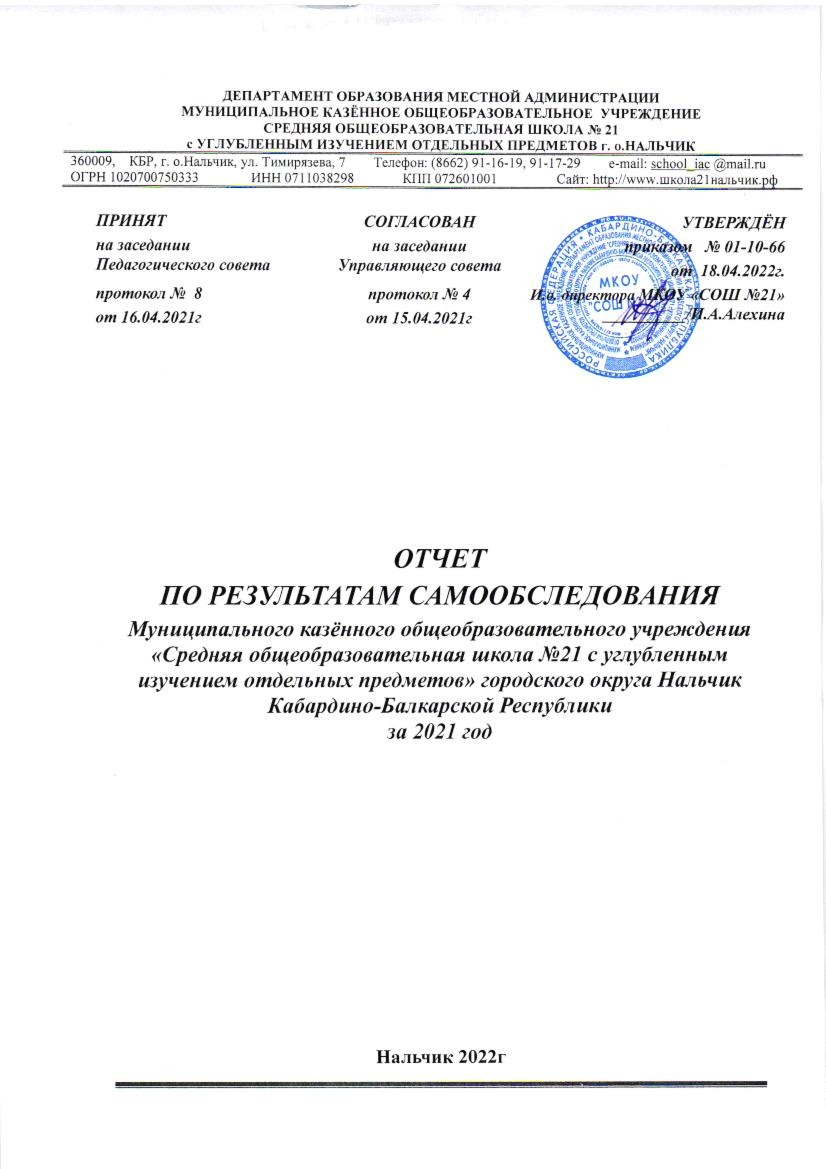 ОглавлениеСовременная школа... Современный учитель... Современный ученик... Сегодня эти слова слышим повсеместно. Проблемы современной школы обсуждают все - от правительства до обывателя. У каждого своё мнение, свои предложения. Да, идут годы. Появляются новые типы школ, меняются программы и учебники, школьные предметы, меняются ученики, но всё-таки остается неизменным одно: звенит звонок. Учитель у доски. Приветливая улыбка. Затихший класс.- Здравствуйте...- Я расскажу вам...- Мы отправимся...- Мы научимся...Школа, конечно же, самое непредсказуемое место. Каких только эмоций за один учебный день не испытывает учитель! Восторг, радость, сожаление, тревогу, раздражение, гордость, усталость да мало ли еще что! Жизнь кипит и бурлит. Хочется научить, рассказать, показать, объяснить... Школа для каждого человека  - это что-то особенное. Для кого-то — это дом, для кого-то — друзья, а некоторые в ней только учатся. В каждой школе ее неотъемлемая часть - учителя и ученики. 2021 год стал для школьников, педагогов и родителей особым этапом в жизни школы. Сложности, пришедшие в образовательный процесс с пандемией, внесли свои коррективы в нашу работу.Переход к образовательному процессу с использованием дистанционных технологий, конечно, стал для нас серьезным вызовом. Но система образования нашей школы гибка и мобильна, она готова даже в сложных условиях обеспечивать обучающимся качество образования. Современные технологии давно включены в учебный процесс, а пандемия как некий катализатор ускорила уже имеющиеся процессы. С точки зрения доступности онлайн-образования открылись совершенно другие возможности. В школе начало проходить внедрение цифровой среды.Мы преодолели психологический барьер и стараемся активно использовать дистанционные формы в дополнительном образовании, сокращая как минимум время на логистику и получая доступ к разнообразным образовательным и развивающим программам. Это позволяет осваивать массу интересных направлений за рамками школьной программы, а также учиться у лучших. Школа должна меняться в ответ на вызовы времени, становиться гибче, готовить детей к будущему, которое их ждет, формировать осознанных, всесторонне развитых, ответственных за это самое будущее людей.Наша школа – это надежный, теплый дом, где есть работа и отдых, праздники и будни, это пространство благополучия и безопасности. В этом доме радость и слёзы, встречи и расставания, падения и взлёты. Мы строим вместе с учениками и их родителями школьную жизнь. Мы открыты для общества. Школа живет, радуется победам, строит планы на будущее, гордится достижениями своих учеников и педагогов.ВведениеОтчет о результатах самообследования по направлениям деятельности  школы подготовлен в соответствии с пунктом 3 статьи 28, пунктом 3 статьи 29 Федерального закона от 29 декабря 2012 года №27 - ФЗ «Об образовании в  Российской Федерации», требованиями приказов Министерства образования и науки Российской Федерации от 14 июня 2013 года №462 «Об утверждении порядка проведения самообследования образовательной организации» и от 10 декабря 2013 года №1324 «Об утверждении показателей деятельности образовательной организации, подлежащей самообследованию»Целью проведения самообследования является обеспечение доступности и открытости информации о деятельности МКОУ «СОШ №21» (далее - ШКОЛА), а также подготовка отчета о результатах самообследования (далее - Отчет) по итогам деятельности в 2021 году.Настоящий отчет носит публичный характер, содержит общую характеристику школы, аналитическую информацию о направлениях, специфике и результатах образовательной деятельности школы. Представленная информация основана на данных внутришкольного мониторинга учебно-воспитательного процесса, статистической отчетности, содержании внешних оценок.На основании анализа деятельности школы представлены выводы с определением актуальных проблем школы, путей их преодоления, а также определены перспективы развития школы.Информация, представленная в отчете о результатах самообследования за 2021 календарный год, актуальна по состоянию на 01.01.2022 г.Отчёт о результатах самообследования МКОУ «СОШ №21» рассмотрен и согласован на заседании Управляющего совета школы (протокол № 4 от 15.04.2022г.), принят на заседании Педагогического совета (протокол №13 от 16.04.2022г.), утвержден приказом № 01-10-66 от 18 апреля 2022 г.1. Общие сведения об образовательном учрежденииИстория школы №21 начинается с 1970 года.В разное время в школе происходили преобразования, связанные с государственно- политическими и социально- экономическими процессами в стране.В 2004 году к школе был присоединен детский сад. В 2010 году школа получила статус учреждения с углубленным изучением отдельных предметов. Школа – победитель национального проекта «Образование» (2007г.), с 2016г является республиканской инновационной площадкой. В 2021 проведена реорганизация путем выделения детского сада №36.1.1. Организационно-правовое обеспечениеМиссия школы: Обеспечение условий в соответствии с ФГОС для удовлетворения личностных (индивидуальных) потребностей учащихся и их родителей в качественном образовании путем обновления структуры и содержания образовательных программ, системы воспитательной деятельности, совершенствования механизмов управления, развития материальной базы школы. Принципы стратегического развития: Использовать результаты оценки деятельности школы (на основании поэтапного анализа, выявления недостатков и положительных моментов, степени реализации поставленных задач и достижения целей) для организации работы на настоящем этапе и перспективного планирования. Создавать условия для повышения конкурентоспособности учреждения в сфере образовательных услуг, выстраивать отношения с внешней средой, определяя с этой целью наиболее эффективные виды деятельности и технологии. Максимальное вовлечение имеющегося у школы потенциала (кадрового, материально-технического и пр.) для реализации стратегии, выполнения задач, достижения целей Объективной необходимостью становится развитие школы, отвечающее современным и грядущим вызовам. Она должна обеспечить получение образования каждому ученику на максимально возможном и качественном уровне в соответствии с индивидуальными возможностями личности, подготовив своих учеников к переменам, развивая у них мобильность и конструктивность.В соответствии с концепцией деятельности школы в 2021 году педагогическим сообществом были определены следующие задачи:создание условий для достижения обучающимися образовательного  уровня в соответствии с современными требованиями;создание условий для получения доступного качественного образования и социальной адаптации детьми с ОВЗ;совершенствование урока – основы системных изменений качества школьного образования через практическое применение современных образовательных технологий;совершенствование качества работы по реализации творческого потенциала обучающихся через систему внеурочной деятельности (олимпиады, конкурсы, конференции, социально-значимые проекты) и дополнительное образование;развитие в процессе обучения продуктивных видов и способов деятельности учащихся;совершенствование системы воспитательной работы, направленной на духовно-нравственное развитие личности, ее гражданское становление и привитие здорового образа жизни;совершенствование поликультурного образовательного пространства, функционирующего на основе культурологических и диалоговых теорий в образовании;продолжение работы по совершенствованию условий для личностного и профессионального развития педагога в условиях перехода к Профессиональному стандарту педагога и эффективному контракту;развитие  педагогического потенциала через участие в профессиональных конкурсах и совершенствование системы внутрисетевого и внутришкольного повышения квалификации;совершенствование системы внутреннего мониторинга оценки качества образования;формирование цифровой образовательной среды школы;обеспечение  информационной открытости образовательного пространства школы в целях привлечения социальных партнеров для обновления инфраструктуры и содержания образовательного процессасоздание условий для завершения самоопределения старшеклассников и формирование способностей и компетентностей, необходимых для продолжения образования в соответствующей сфере профессионального образования;1.2. Особенности системы управленияУправление МКОУ «СОШ №21» осуществляется в соответствии с законодательством Российской Федерации, Кабардино-Балкарской Республики и Уставом школы.Цель управления школой - обеспечить доступность, качество и эффективность образования через создание результативно функционирующей и эффективно развивающейся школы.Управление в школе строится на основе сочетания принципов единоначалия и коллегиальности, демократичности, открытости, прозрачности, диалога с участниками образовательных отношений, приоритета общечеловеческих ценностей, охраны жизни и здоровья человека, свободного развития личности.Общее управление школой осуществляет директор в соответствии с действующим законодательством. Работу школы координируют два заместителя директора по учебно-воспитательной работе и воспитательной работе. Руководство дошкольным структурным подразделением осуществляет назначенный руководитель структурного подразделения.Административные обязанности распределены согласно Уставу, штатному расписанию, четко распределены функциональные обязанности согласно квалификационным характеристикам.В системе управления школы функционируют не отдельные модули, работающие по известным образовательным моделям, а их оптимальная комбинация.Деятельность модулей определена следующими стратегическими требованиями:полный охват направлений работы;координация и взаимосвязь деятельности различных подразделений;адаптивность управленческой модели к изменяющимся социально-экономическим условиям, открытость;использование в управлении  школой  современных  информационных технологий;оптимальное для  данной  модели привлечение  квалифицированных специалистов, в том числе из числа общественности к принятию управленческих решений.Система управления представлена персональными и коллегиальными органами управления (структурная схема).Продолжают развиваться формы общественного участия в школьном управлении и совершенствуется система взаимодействия и сотрудничества с семьей и социумом.Коллегиальными органами управления школой являются: Общее собрание работников школы.Управляющий совет школы.Педагогический совет.Совет родителей.Профсоюзная организация работников школы.Совет обучающихся.Коллегиальные органы управления функционируют в том числе в целях учета мнения обучающихся, родителей (законных представителей) несовершеннолетних обучающихся и педагогических работников по вопросам управления школой и при принятии локальных нормативных актов, затрагивающих их права и законные интересы. Формируются и действуют. коллегиальные органы управления в соответствии с действующим Уставом на основании Положения о соответствующем органе.Непременным условием развития школы является сотрудничество педколлектива с родителями (законными представителями) обучающихся. В каждом классе действует родительский комитет, члены которого оказывают помощь классному руководителю в организационных вопросах.В школе действует ряд подразделений, выполняющих функции, направленные на организацию учебно-воспитательного процесса.В целом действующая структура управления соответствует функциональным задачам школы и режиму развития.Надо отметить, что эта структура не является догмой, она обогащается, усложняется в силу изменения задач, содержания деятельности, с учетом особенностей развития. Такой гибкий подход оказался ценен в непростой период распространения коронавирусной инфекции (COVID- 19), когда возникала необходимость изменений в образовательном процессе отдельно взятых классов, учащихся. Возникающие проблемы решались с учетом требований нормативно-правовой базы в сфере образования, особенностей и специфики нашего учреждения. Были внесены изменения в действующие локальные нормативно-правовые акты и разработаны новые, которые позволяют обеспечивать качество образования в условиях действия ограничительных мер, в частности: Положение о формах, периодичности, порядке текущего контроля успеваемости, промежуточной аттестации и переводе обучающихся в следующий класс;Положение об организации освоения обучающимися общеобразовательных программ вне организаций, осуществляющих образовательную деятельность (в формах семейного образования и самообразования);Положение о формах получения образования и формах обучения;Положение о порядке обучения по индивидуальному учебному плану, в том числе ускоренное обучение, в пределах осваиваемой образовательной программы.В кратчайшие сроки были разработаны и изданы соответствующие распорядительные документы, назначены ответственные лица за организацию дистанционного обучения.Внесены изменения в должностные обязанности заместителей директора, в организацию ВШК. Проведен анализ ресурсов и условий (способы коммуникации и организация обратной связи с субъектами образовательной деятельности, сформированность компетенций педагогических работников к реализации ДО). Мероприятия информационно-разъяснительного характера, в том числе, информирование учащихся и родителей о формах ДО и способах осуществления обратной связи, о мерах сохранения здоровья, мерах профилактики и снижения рисков распространения коронавирусной инфекции (COVID-19) имели систематический характер.Выводы:Школа обеспечена основным комплектом учредительной, нормативно-правовой и организационно-распорядительной документацией, которая соответствует предъявляемым требованиям. Лицензионные требования и нормативы соблюдаются.Существующая система управления школой способствует достижению поставленных целей и задач, соответствует запросам участников образовательного процесса, реализации компетенций образовательной организации, закрепленных в Федеральном законе № 273-ФЗ от 27.12.2012 «Об образовании в Российской Федерации».Администрации школы и всему педагогическому коллективу необходимо продолжить работу над оперативностью внутришкольного контроля во всех звеньях учебно–воспитательного процесса, совершенствованием системы оценки качества образования в школе в рамках требований ФГОС, развитием (структура, содержание, периодичность) мониторинга качества образования.1.3. Анализ контингента обучающихсяСтатистические данные по количеству обучающихся на начало и конец 2021 годаДинамика численности обучающихся за четыре года(численность представлена из отчетов ОО-1 2018, 2019, 2020, 2021 г.)Выводы: Наблюдается небольшая, но стабильная динамика в течение нескольких лет.Увеличение контингента на уровне ООО за последние годы.Остаётся низким контингент учащихся старшего звена.Необходимо продолжать информирование о привлекательности школы через школьный сайт, страницу в Телеграмм.Статистические данные по количеству обучающихся с ОВЗИз 26 обучающихся, имеющих статус «Ребенок с ОВЗ», в форме инклюзии обучаются 25 учащихся и 1 ребенок на дому.Проблемы:Достаточно сложно организовать  образовательный процесс в классе, где обучаются по ООП и разным типам АООП, несмотря на то, что учителя прошли соответствующие курсы повышения квалификации.Отсутствие в штатном расписании таких специалистов как дефектолог, тьютор.Нехватка квалифицированных психологов, логопедов, социальных педагогов.Пути решения:Продолжать работу по совершенствованию системы социального, психологического, педагогического сопровождения детей данных категорий за счет повышения квалификации учителей. Социальный паспорт МКОУ «СОШ №21»(по данным на декабрь 2021)2. Содержание образовательной деятельности:Школа осуществляет обучение по следующим образовательным программам:Начальное общее образованиеОсновное общее образованиеСреднее общее образование.2.1 Образовательные программы.В школе реализуются следующие образовательные программы:Основная образовательная программа начального общего образования (1-4 классы)Основная образовательная программа основного общего образования (5-9 классы)Основная образовательная программа среднего общего образования (10-11 классы)Адаптированная основная общеобразовательная программа начального общего образования обучающихся с задержкой психического развитияАдаптированная основная общеобразовательная программа начального общего образования для обучающихся с РАСАдаптированная основная общеобразовательная программа основного общего образования обучающихся с умственной отсталостьюАдаптированная основная общеобразовательная программа основного общего образования обучающихся с задержкой психического развитияАдаптированная основная общеобразовательная программа начального общего образования для обучающихся с РАСАдаптированная основная общеобразовательная программа основного общего образования обучающихся с умственной отсталостьюВсе образовательные программы имеют соответствующую структуру:Целевой разделСодержательный разделОрганизационный разделВ основе реализации образовательных программ лежит системно-деятельностный подход, который предполагает:воспитание и развитие качеств личности, отвечающих требованиям информационного общества, инновационной экономики, задачам построения российского гражданского общества на основе принципов толерантности, диалога культур и уважения его многонационального, поликультурного и поликонфессионального состава;формирование соответствующей целям общего образования социальной среды развития обучающихся в системе образования, переход к стратегии социального проектирования и конструирования на основе разработки содержания и технологий образования, определяющих пути и способы достижения желаемого уровня (результата) личностного и познавательного развития обучающихся;ориентацию на достижение цели и основного результата образования — развитие на основе освоения универсальных учебных действий, познания и освоения мира личности обучающегося, его активной учебно-познавательной деятельности, формирование его готовности к саморазвитию и непрерывному образованию;признание решающей роли содержания образования, способов организации образовательной деятельности и учебного сотрудничества в достижении целей личностного и социального развития обучающихся;учёт индивидуальных возрастных, психологических и физиологических особенностей обучающихся, роли, значения видов деятельности и форм общения при построении образовательного процесса и определении образовательно-воспитательных целей и путей их достижения;разнообразие индивидуальных образовательных траекторий и индивидуального развития каждого обучающегося, в том числе одарённых детей, детей-инвалидов и детей с ограниченными возможностями здоровья.Мы стремимся в образовательном процессе не сформировать и даже не воспитать, а найти, поддержать, развить человека в человеке и заложенные в нем механизмы:самоопределения,самореализации,саморазвития,адаптации,саморегуляции,самозащиты,самовоспитания.Они необходимы для становления самобытной личности, для диалогичного взаимодействия с людьми в условиях поликультурного и межконфессионального образования, взаимодействия с природой, культурой, цивилизацией. В основу организации образовательного процесса положены принципы: природосообразности образования, который означает осуществление образования в соответствии с законами развития детского организма, учитывая особенности физического развития, состояние здоровья ребенка, создавая условия для удовлетворения его доминантных потребностей: в движении, игре, познании, общении с людьми и природой, творчестве, обеспечивая адекватную преемственность этапов детского развития;культуросообразности, который определяет отношение между образованием и культурой как средой, растящей и питающей личность. Он означает, что культурное ядро содержания образования должны составлять универсальные общечеловеческие, общенациональные и региональные ценности, а отношение к ребенку определяться, исходя из его понимания как свободной, целостной личности, способной по мере своего культурного развития к самостоятельному выбору ценностей, самоопределению в мире культуры и творческой самореализации;ценностно-смысловой направленности образования, который ориентирован на создание условий для обретения каждым учащимся смысла своего учения и жизни;гуманизма, который провозглашает приоритет общечеловеческих ценностей и свободного развития личности в образовательном процессе;активности личности, который требует рассматривать личность не как объект воздействия, а как субъект познания и преобразования окружающего мира, стремящегося к саморазвитию и самореализации.2.2. Учебный план. Учебный план МКОУ «Средняя общеобразовательная школа № 21 с углубленным изучением отдельных предметов» г.о. Нальчик является средством реализации базовых стратегических ориентиров педагогического коллектива, системы ценностных оснований, принципов жизнедеятельности, а также инструментом координации и интеграции содержания образования, обеспечения преемственности в обучении и воспитании.Учебный план фиксирует общий объем нагрузки, максимальный объём аудиторной нагрузки обучающихся, состав и структуру предметных областей, распределяет учебное время, отводимое на их освоение по классам и учебным предметам. Учебный план определяет общие рамки принимаемых решений при разработке содержания образования, требований к его усвоению и организации образовательной деятельности, а также выступает в качестве одного из основных механизмов ее реализации. Учебный план является частью основных образовательных программ школы.Учебный план школы обеспечивает выполнение гигиенических требований к режиму образовательного  процесса, установленных СанПиН 2.4.3648-20, и предусматривает:4-летний нормативный срок освоения образовательных программ начального общего образования для I-IV классов;5-летний нормативный срок освоения образовательных программ основного общего образования для V-IX классов;2-летний нормативный срок освоения образовательных программ среднего общего образования для X-XI классов.Проект учебного плана обсуждается на заседании педагогического совета (конец мая – начало июня), Управляющего совета (конец мая – начало июня).Учебный план МКОУ «СОШ №21» г.о. Нальчик направлен на решение следующих задач:создание условий для достижения учащимися уровней образования, соответствующих федеральному, региональному и школьному компонентам стандарта образования; формирование социально активной личности с развитым уровнем культуры на основе интеграции качественного общего и дополнительного образования в эмоционально привлекательной для учащегося образовательной среде;развитие в процессе обучения продуктивных видов и способов деятельности учащихся;создание условий для удовлетворения потребностей учащихся в различных профильных образовательных траекториях;сохранение здоровья детей;создание условий для возможного изменения образовательного маршрута;реализация принципов «Педагогики успеха»;построение и реализацию вариативного и личностно ориентированного образовательного процесса;практическую ориентацию образовательного процесса с введением интерактивных, деятельностных компонентов (освоение проектно-исследовательских и коммуникативных методов);создание условий для завершения самоопределения старшеклассников и формирование способностей и компетентностей, необходимых для продолжения образования в соответствующей сфере профессионального образования;применение новых образовательных технологий (дистанционных, проектного метода, метода исследования, КСО и др.);разработку и внедрение нового методического обеспечения;использование новых подходов к оценке достижений учащихся (рейтинг, портфолио, ВПР, ГИА);обеспечение равных возможностей для подготовки к ГИА.Учебный план ориентирован на работу с учащимися различного уровня запросов, склонностей, интересов и возможностей и позволяет реализовать в рамках нормативов целевые установки заказчика образовательных услуг, исполнителя и организатора.Условием достижения заявленных целей и задач является переход к полидеятельностному принципу организации образовательной среды.Приоритетами при формировании учебного плана школы № 21 является:сохранение физического и нравственно-психического здоровья детей;соблюдение санитарно-эпидемиологических правил и нормативов;обеспечение преемственности уровней образования.В учебном плане выделяются обязательная часть и часть, формируемая участниками образовательного процесса (1 – 11 классы);Обязательная часть учебного плана (1 – 11 классы) реализуются полностью.Часть учебного плана, формируемая участниками образовательного процесса, обеспечивает реализацию индивидуальных потребностей обучающихся. Время, отводимое на данную часть внутри максимально допустимой недельной нагрузки обучающихся, используется: на увеличение учебных часов, отводимых на изучение предметов математика, алгебра, физика, русский язык, литература, биология, химия, история, обществознание;на введение специально разработанных учебных курсов, обеспечивающих интересы и потребности участников образовательного процесса;на реализацию предпрофильного обучения.Учебная нагрузка учащихся не превышает объема максимально допустимой, установленной СанПиНом.При пользовании учебным планом необходимо учитывать:деление класса на две группы при изучении иностранных языков (при наполняемости 25 и более учащихся);деление параллели на группы по изучению родных (кабардинского, балкарского  и русского языков).Учебный план каждого уровня (НОО, ООО, СОО) имеет свои специфические функции, связанные с особенностями образовательного учреждения.2.3. Годовой календарный учебный график. Годовой календарный учебный график регламентирует:продолжительность учебного года (по уровням и параллелям);продолжительность учебных периодов в параллелях и уровнях (1-8 классы триместры; 9-11 классы – полугодия);начало и окончание учебных триместров и полугодий;начало и окончание каникул;продолжительность учебной недели (5-дневная учебная неделя для 1-4 классов и 6-дневная учебная неделя для 5-11 классов);сменность (МКОУ работает в  2 смены: 1, 4 -11 классы – в 1 смену; 2,3 классы во вторую смену;продолжительность урока (для учащихся 2-11 классов – 40 минут; факультативы, кружки, спецкурсы, элективные курсы – 40 минут; в 1-х классах – «ступенчатый» режим: в сентябре – октябре – 3 урока по 35 минут, в ноябре - декабре – 4 урока по 35 минут, январь - май  – 4 урока по 40 минут);режим учебных занятий (время начала и окончания каждого урока, продолжительность перемен);организацию промежуточной и итоговой аттестации (сроки, формы).В связи с введением режима повышенной готовности по предотвращению распространения новой коронавирусной инфекции на территории  г.о. Нальчик, в целях обеспечения охраны здоровья обучающихся в течение 2021 года в годовой календарный учебный график вносились уточнения и изменения на основании приказов:№ 01-10-111 от 30.04.2021 «О внесении изменений в годовой календарный график»;№ 01-10-375 от 22.10.2021 «О внесении изменений в годовой календарный график»;Выводы: все необходимые локальные нормативные документы, регламентирующие образовательный процесс, имеются;образовательные программы, учебный план, рабочие программы разработаны в соответствии с требованиями ФГОС.3. Содержание и качество подготовки обучающихся3.1. Динамика качества обученности обучающихсяОдним из основных показателей эффективности работы образовательного учреждения является качество обученности учащихся.В школе создан отдел внутришкольного мониторинга. Формируются методические и информационные условия, обеспечивающие проведение диагностических мероприятий, определены приоритетные направления внутришкольного контроля уровня достижений обучающихся всех уровнях образования, разрабатывается контрольно-измерительный инструментарий, позволяющий определять  уровень достижения предметных и метапредметных результатов. В школе постоянному анализу подвергаются показатели успеваемости, качества обучения. Результаты мониторинга по этим критериям стабильны. Изменения наблюдаются в процентном выражении в зависимости от ступени обучения.Учебные результаты за три учебных года (2017-2018, 2018-2019, 2019-2020)Анализируя статистику за последние 3 года, можно выявить следующие тенденции:образовательные результаты в 2021 году несколько снизились на уровнях ООО и СОО;учебный год с отличием  заканчивают  в среднем 11,4% учащихся (2019 – 11,9%, 2020 – 11,5%, 2021 – 10,9%), но наблюдается стабильное снижение количества отличников;осваивают учебные программы  в среднем 99,8 % учащихся;на повторный курс обучения в 2021 году 1 учащийся;за последние 3 года школа выпустила 17 человек с «Аттестатом об основном общем образовании с отличием» и  9 человек с «Аттестатом о среднем общем образовании с отличием».3.2. Анализ результатов обучения за 2020-2021 учебный год и 1 полугодие 2021-2022учебного годаПри сравнении учебных результатов  обучающихся по итогам 2020-2021 учебного года и 1 полугодия 2021-2022 учебного бросается в глаза разница в показателях, которая говорит о снижении результативности. Делать однозначные выводы при сравнении этих данных нельзя, так как сравниваются два не равнозначных по продолжительности периода обучения. К концу учебного года показатели  образовательных результатов несколько улучшаются в силу того, что учащимся, имеющим неудовлетворительные отметки, в соответствии с п.5. ст. 58 ФЗ-273 от 29.12.12 «Об образовании в РФ»,  позволяется пройти промежуточную аттестацию по соответствующим учебному предмету, курсу, дисциплине (модулю) не более двух раз в сроки, определяемые организацией, осуществляющей образовательную деятельность, в пределах одного года с момента образования академической задолженности. Дополнительную промежуточную аттестацию учащиеся проходят в июне. В случае успешного прохождения учащимся дополнительной промежуточной аттестации – общие результаты по школе значительно улучшаются.   Низкая результативность промежуточной аттестации объясняется как резким снижением мотивации обучающихся и их родителей к образованию, так и снижением профессионализма учителей в области учета и контроля образовательных результатов.Поэтому необходимо непрерывно повышать уровень квалификации педагогов в направлении повышения эффективности урока и совершенствования системы учета и контроля образовательных результатов учащихся.3.3. Результаты государственной итоговой аттестацииГосударственная итоговая аттестация является объективной формой внешнего мониторинга уровня обученности учащихся школы, поскольку диагностика осуществляется оценочными средствами в стандартизированной форме. Структура варианта, требования к выполнению заданий, содержание учебного предмета и оценочные баллы за каждое задание известны заранее и учителю и учащемуся, что позволяет своевременно, планомерно и качественно подготовиться к ГИА.Результативность ГИА 11Статистика показывает, что результативность наших учащихся при сдаче ЕГЭ 2021 выше, чем средняя по городу по литературе, английскому языку, истории, обществознанию, химии. Школьные результаты ниже, чем по городу русский язык, математика профильная, биология, физика, информатика.Результативность ГИА 9В 2021 году выпускники 9 классов сдавали только русский язык и математику в формате ОГЭ. По предметам по выбору писали контрольные работы в школе.   Результативность выше, чем средняя по городу только по физике. По русскому языку, английскому языку, истории, географии результаты равны городским. Школьные результаты ниже, чем по городу по обществознанию, информатике, химии, биологии.Результаты ГИА ниже, чем хотелось бы видеть. Подготовка учащихся к сдаче ГИА будет совершенствоваться направлении как технологическом, так и содержательном.3.4. Результаты внешней экспертизы3.4.1. Результаты ВПР 2020 годаВПР в 2021 году были проведены в соответствии с графиком Рособрнадзора в 4-11 классах.Объективность проведения ВПР обеспечивалась учителями-организаторами, которые не являлись предметниками в данной образовательной области и тем, что проверка работ  осуществлялась по стандартизированным критериям. Тем не менее, результаты ВПР не отражают фактического уровня образовательных достижений учащихся, так как учащимся все-таки удается найти  готовые ответы на задания. И компетенция учителей в области контроля и учета образовательных результатов остается на низком уровне.3.4.2. Уровень участия и результативность учащихся во Всероссийской предметной олимпиаде школьников, конкурсах, конференциях, соревнованиях.Одним из значимых показателей качества предоставляемых услуг является активность и результативность участия во Всероссийских  предметных олимпиадах школьников.В 2021 году во Всероссийских  предметных олимпиадах школьников (школьный этап) приняли участие 770 учащихся, из которых  298 (38,7%) смогли выполнить олимпиадные работы на 50% и более. Победителями и призерами школьного этапа стали 105 чел (13,6% от всех участников), причем некоторые по нескольким предметам. Так, например, по 2 предметам победителями и призерами стали 22 учащихся, по 3 предметам – 7 учащихся, по 4 предметам – 4 учащихся (Шадова Дилиана – 5а, Мизиева Елизавета – 6а, Афаунова Самира – 7а, Гидова Милана – 10а. Бесспорным лидером является Дохов Амир. Он стал победителем и призером в  олимпиадах по 7 предметам. Для участия в муниципальном этапе Всероссийской олимпиады школьников были выбраны 46 учащихся в соответствии с пороговыми баллами, определенными предметными комиссиями муниципалитета. В самих олимпиадных состязаниях на уровне города приняли участие только 27 учащихся, из которых 2 учащихся стали победителями муниципального этапа, а 2 учащихся – призерами. В муниципальном этапе олимпиады по кабардино-черкесскому языку призером стала одна учащаяся.Победители и призеры муниципального и регионального этапов Всероссийской олимпиады школьников и Региональной олимпиады по кабардино-черкесскому языку 2021 годаСводная таблица результативности муниципального этапа Всероссийской олимпиады школьников.Результативность участия в олимпиадах разного уровня неудовлетворительная. Причины:загруженность учителей (30 и более часов в неделю аудиторной нагрузки, подготовка и участие в большом количестве конкурсов, тотальных диктантов, ВПР, различных тестированиях и т.д.);незаинтересованность учителей в высоких результатах (отсутствие честолюбия, невысокое материальное вознаграждение, отсутствие запроса со стороны учащихся и их родителей);отсутствие мотивации со стороны учащихся и их родителей к участию в олимпиадах (затратно по времени, финансам; желание получить мгновенный результат).Разделение обязанностей по подготовке учащихся к олимпиадам между учителями в пределах одного МО тоже не принесло желаемых плодов.Что предполагается сделать:непрерывно повышать профессиональную компетентность педагогов в области выявления и организации работы с мотивированными обучающимися через постоянно действующие теоретико-практические семинары;осуществлять пропаганду социальной значимости образования;совершенствовать учебно-познавательную деятельность учащихся по предмету через работу с источником информации;пробуждать у учащихся интерес к предмету, выходя за пределы школьного учебника;формировать мышление учащихся, через решение нестандартных и изобретательских задач;проводить психологические тренинги, целью которых будет формирование эмоциональной и волевой сферы учащихся;привлекать родителей, превращая их в своих союзников.Участие в конкурсах, олимпиадах, соревнованиях помогает учащимся под руководством педагогов  развивать интеллектуальные, спортивные и  творческие способности, учит мыслить неординарно, презентовать себя и свои возможности.В свете возрастающей значимости олимпиад и конкурсов как показателя высокого уровня индивидуальных достижений обучающихся, педагогический коллектив в 2021 году был нацелен на оказание адресной поддержки детей, способных и готовых демонстрировать высокие достижения в интеллектуальных, спортивных и  творческих конкурсах.В 2021  году учащиеся школы принимали участие и стали победителями и призёрами достаточно большого числа городских, региональных, всероссийских, международных конкурсов.Общее количество участников конкурсных мероприятий осталось на высоком уровне. Хочется отметить, что большое количество конкурсных мероприятий несколько снижает их эмоциональную и мотивационную  составляющие, т.к. в этих конкурсах  участвуют одни и те же обучающиеся. Некоторые  традиционные массовые очные конкурсы не были проведены  из-за ограничений в связи с коронавирусной инфекцией.Сводная таблица результативности участия в конкурсах, конференциях, соревнованиях4.  Востребованность выпускниковВыпускники школы продолжают обучение в образовательных учреждениях высшего и среднего специального образования КБР и других регионов РФ. Успешной  социализации  выпускников  способствует  система профильного обучения  в 10-11 классах и профориентационная работа.  Специальности, выбираемые выпускниками, в основном, связаны с профилями обучения  в старшей школе (социально-гуманитарный и естественно-математический). В 2021 году МКОУ «СОШ №21» окончили 34 выпускника двухпрофильного  класса.  68% (23человека)  выпускников поступили в высшие учебные заведения, из них 78% (18 человек) выпускников – в ВУЗы КБР и регионов России  на специальности, связанные с  профильными предметами – математика, химия, биология, обществознание, история.  На бюджетную форму обучения поступили  в ВУЗы 39% выпускников.После окончания 9 класса из 53 выпускников 37 (53 %)  продолжили обучение  в 10 классе,  53 % выпускников поступили в средние профессиональные образовательные учреждения  на территории  республики: колледжи КБГУ (медицинский),   гуманитарно-технический колледж, торгово-технологический колледж, медицинский колледж «Призвание», колледж легкой  промышленности, автомобильно-дорожный колледж.5. Внутренняя система оценки качества образованияВ МКОУ «СОШ №21» создана система внутреннего мониторинга качества образования, которая строится на основании Положения о внутренней системе качества образования и Плана мероприятий по обеспечению ВСОКО. Внутренняя система оценки качества образования понимается нами как целостная система диагностических и оценочных процедур, реализуемых различными субъектами государственно-общественного управления школы, которым делегированы отдельные полномочия по оценке качества образования, а также совокупность организационных структур и нормативных правовых материалов, обеспечивающих управление качеством образования. Целью внутренней системы оценки качества образования является получение объективной информации о состоянии качества образования в МКОУ  «СОШ №21», тенденциях его изменения и причинах, влияющих на его уровень. Предметом оценки является качество:образовательных результатов (уровень усвоения образовательных программ, сформированности мотивации к учебной деятельности);условий образовательного процесса (эффективность использования материально-технических ресурсов, кадровый потенциал учреждения и эффективность деятельности педагогов);образовательного процесса (комфортность образовательного процесса, адаптированность образовательной программы к образовательным потребностям обучающихся, степень открытости и доступность образования).Основные задачи внутренней системы оценки качества образования :оценка состояния и эффективности деятельности образовательного учреждения; выявление факторов, влияющих на качество образования; принятие обоснованных и своевременных управленческих решений; создание единых критериев качества образования и подходов к его измерению; введение системы мониторинга по показателям школьной системы оценки качества образования; формирование системы аналитических показателей, позволяющей отследить результативность и эффективность работы педагогических работников по достижению современного качества образования; качество предоставляемых образовательных услуг и реализации образовательных программ; качество условий образовательного процесса; качество индивидуальных образовательных достижений обучающихся (учебных и внеучебных) в соответствии с их интеллектуальными способностями и образовательными потребностями; создание условий для формирования компетенции педагогов в области педагогических измерений; создание системы информирования заинтересованных сторон о качестве образования школы. Система внутреннего мониторинга качества образования в целом соответствует современным требованиям технологии сбора информации об учебном процессе, однако проблемными остаются вопросы:своевременности проведения контроля и подведения итогов этого контроля;соблюдение единых требований при проведении контроля;выбора оптимальных сроков и форм контроля.Решить эти проблемы нам еще предстоит.6. Воспитательная система6.1. Общая характеристикаПри организации воспитательной работы МКОУ «СОШ №21» учитываются особенности, интересы и потребности педагогического, ученического и родительского коллективов, традиции школы, возможности  социальных партнеров. Воспитательная деятельность в образовательном учреждении осуществляется через функционирование воспитательной системы школы, воспитательных систем классов, внеурочную деятельность и дополнительное образование, ученическое самоуправление, реализацию социально-значимых  проектов.Особенности работы в условиях пандемии, цифровизация, поликультурность современного общества требуют нового системного подхода к воспитательной работе в школе. В течение 2021 года велась активная деятельность по разработке и внедрению новой Программы воспитания, в центре которой находится личностное развитие обучающихся, формирование у них системных знаний о различных аспектах развития России и мира. Мы постарались  «выстроить» воспитательный процесс школы используя проектные модули (инвариантные и вариативные) примерной Программы воспитания. При разработке Программы воспитания были проведена большая работа с обучающимися, родителями, педагогическим коллективом. Обсуждение на  Совете учащихся дало возможность увидеть включенность детей в воспитательный процесс, обсуждение на педагогическом совете всех модулей Программы высветило слабые и сильные места, дало возможность увидеть заинтересованность коллег в развитии всех направлений воспитательной работы. В мае 2021 года Программа была представлена на Управляющем совете школы.Важное место в системе воспитания занимают традиции школы. Ежегодно проводятся мероприятия, охватывающие весь ученический  коллектив или отдельные параллели классов: День Знаний, День Учителя,  спортивно-туристический  слет «Золотой марафон», Масленица, День  Матери, Новый год,  8 Марта,  Последний звонок и Выпускной вечер, праздники «Прощание с начальной школой», «Прощание с Букварем»,  «Посвящение в первоклассники», «Посвящение в пятиклассники»,  торжественная церемония награждения победителей школьных олимпиад «Звездный час», фестиваль «Россия – родина моя!», неделя защиты социальных проектов, Праздник в Школе Успеха, конкурс «Ученик года». Важно, чтобы активное участие в подготовке принимали бы абсолютно все классы! Через коллективную творческую деятельность происходит развитие коллективистских основ жизни, самостоятельности, инициативы ребят, самоуправления, активного гражданского отношения к другим людям, миру.Школьные праздники, фестивали и конкурсы объединяют и способствуют сплочению классных коллективов, развивают творческие способности и инициативу обучающихся, показывает несомненную пользу разумной интенсификации воспитания за счет концентрации педагогических усилий вокруг ключевых дел.Формированию гражданской и социальной активности способствует участие в работе отряда «ЮИД», Всероссийского детско-юношеского военно-патриотического общественного движения «ЮНАРМИЯ», Общероссийской общественно-государственной детско-юношеской организации «РДШ», школьного ученического самоуправления, социальные, общественно-патриотические, благотворительные и экологические  акции и мероприятия.Патриотическое воспитание является одним из  приоритетных направлений  воспитательной работы в школе. Продолжена работа по реализации совместной с УФСИН  патриотической программы «Будущее России». Но особое место в работе школы занимает подготовка и проведение Дня защитника Отечества и праздника Победы. Это и спортивные соревнования, и чествование родителей-военнослужащих, акция «Окна Победы»,  возложение цветов к памятникам, выставка творческих работ учащихся, акция «Ветеран живет рядом». К сожалению, в 2021г. не проводились такие массовые мероприятия как музыкальный флешмоб «Песни Победы», акция «Бессмертный полк», в которых наши учащиеся, родители, педагоги  участвуют с большим удовольствием.Все проведенные мероприятия  освещались на школьном сайте, школьной газете «Мечтатель», в социальных сетях. В 2021 году многие мероприятия проводились с использованием дистанционных технологий. Во время нахождения на дистанционном обучении классными руководителями, специалистами социально-психологической службы, библиотеки проводились классные часы, онлайн-экскурсии и онлайн-конкурсы, мастер-классы, флешмобы. И все же опрос учащихся показал, что дети соскучились по традиционному «массовому» формату проведения традиционных мероприятий, который  вызывает большой эмоциональный отклик, создает чувство  единения учащихся, сотрудников школы, родителей. За год было сделано немало, но анализируя работу в 2021году,  стоит все же отметить недостаточную эффективность воспитательного воздействия по объективным и субъективным причинам. Это загруженность педагогов и детей, ураганный характер мероприятий «по требованию свыше», как следствие отсутствие воспитательного эффекта; низкая мотивация взрослых к самоизменению, неумение «слышать» детей; инфантилизм обучающихся; отсутствие единства формы и содержания, некачественные ресурсы платформ и сайтов. 6.2. Профилактическая работа по предупреждению асоциального поведенияобучающихсяВажное место в системе воспитательной работы занимает психологическое сопровождение и профилактика правонарушений, негативных проявлений,  экстремизма, терроризма и употребления психоактивных и наркотических веществ, табакокурения.Профилактическая работа школы по предупреждению асоциального поведения обучающихся проводилась в соответствии с: планом работы по профилактике безнадзорности, правонарушений, экстремизма и асоциального поведения несовершеннолетних;планом работы  наркопоста  (общественного формирования по профилактике наркомании, токсикомании, алкоголизма и табакокурения среди подростков и молодежи);планом работы Совета по профилактике правонарушений;планом работы социально-психологической службы;планом  совместной работы с инспектором  ПДН ОП№2 УМВД РФ по г.Нальчик ОП№2;планом работы с родителями;Программой коррекционных занятий с детьми с девиантным поведением.В течение года был проведен ряд мероприятий  по профилактике и предупреждению асоциального поведения учащихся.Показателями эффективности проводимой профилактической работы можно считать достаточно благоприятный психологический климат в школе, единичные случаи грубого нарушения Устава школы; незначительное (в процентном отношении) количество учащихся, состоящих на различных видах учета.И все же нам есть над чем работать, т.к. 2021году мы столкнулись с проблемами  сквернословия и  межличностного общения, частыми  опозданиями6.3. Дополнительное образование и внеурочная деятельностьВедущей целью внеурочной деятельности и дополнительного образования в школе является создание условий для полноценного развития учащихся, обеспечения их индивидуальных потребностей, выявления одаренных детей и реализации их творческого потенциала.При формировании системы дополнительного образования и внеурочной деятельности школа старается учитывать социальные  запросы  родителей, интересы учащихся, материально-техническую оснащенность и наличие педагогических кадров. Информация о реализуемых в школе программах  находится в открытом доступе для обучающихся и  родителей. На информационном стенде и сайте школы размещена полная информация о количестве объединений дополнительного образования, программах внеурочной деятельности, режиме и  месте проведения занятий. В 2021 году дополнительное образование и внеурочная деятельность в школе были представлены следующими направлениям и программами.В 2021г. школа продолжила реализацию  Федерального проекта «Успех каждого ребенка» (занятость учащихся в объединениях дополнительного образования составила 270 учащихся  по 6 программам художественной направленности). Был проведен ремонт и переоборудование кабинета для проведения занятий, что позволило более эффективно использовать полученное в рамках проекта оборудование. Сотрудничество с учреждениями дополнительного образования (Эколого-биологический центр, Городской центр эстетического воспитания им. Казаноко Жабаги,  Городской центр детского и юношеского творчества, Детская академия творчества «Солнечный город», Дворец творчества детей и молодежи,  Спортивной школой олимпийского резерва, МКУ «СШ №2 по баскетболу», МКУ«Спортивная школа Нальчик»)позволило  обеспечить достаточно широкий спектр реализуемых программ дополнительного образования и высокий процент охвата учащихся дополнительным образованием. Мы стараемся, чтобы даже самые маленькие успехи наших обучающихся не остались незамеченными. Регулярно проводятся выставки работ учащихся в фойе и рекреациях школы, выступление творческих коллективов на школьных мероприятиях.В целях реализации ФГОС большое внимание уделяется вовлечению учащихся школы в проектную деятельность. Ежегодно в школе проводятся научно-практическая конференция школьного научного общества «Спектр», неделя защиты учебных проектных работ учащихся, неделя защиты социальных проектов. Профессионализм педагогов школы, несмотря на кратковременные переходы в течение 2021 года на дистанционный формат обучения, позволил сохранить контингент обучающихся, обеспечить выполнение учебного плана по внеурочной деятельности и программ дополнительного образования. А результативность внеурочной деятельности и дополнительного образования подтверждается успешным выступлением обучающихся в различных соревнованиях, конкурсах, олимпиадах.Вывод: модель организации дополнительного образования и внеурочной деятельности школы характеризуется достаточно широким спектром объединений и программ различной направленности. Школа старается как можно шире использовать ресурсы учреждений дополнительного образования и культуры, но по определенным причинам не может полностью выполнить все запросы учащихся и их родителей. Программы дополнительного образования рассчитаны, главным образом, на учащихся младшего и среднего звена; у обучающихся старших классов наблюдается снижение интереса к занятиям по программам дополнительного образования в целом, что аргументируется ими отсутствием свободного времени в связи с дополнительными занятиями по учебным предметам.7. Методическая и научно-исследовательская деятельность7.1. Особенности организации методической работыВ настоящее время в условиях модернизации образования актуальность методической работы в школе особенно возрастает. Это связано с тем, что в образовательный процесс вводятся инновационные технологии, происходит внедрение новейших средств обучения и т.д. Целью методической работы является повышение профессионального мастерства педагога.Координирует методическую работу научно-методический совет.Направлениями методической работы в школе являются: организация работы предметных МО (в школе 7 МО) по вопросам совершенствования образовательной деятельности;информационное обеспечение образовательного процесса в школе;повышение мотивации педагогического коллектива на осуществление анализа собственной педагогической, научно-исследовательской и поисковой деятельности;создание необходимых условий для ознакомления, изучения, обобщения и распространения передового педагогического опыта;оказание необходимой помощи педагогам в деятельности по самообразованию и самосовершенствованию;организация и обеспечение эффективных условий для непрерывного повышения профессионального мастерства педагогического коллектива. В 2021 году были проведены:тематические педагогические советы – «Качество образования в МКОУ «СОШ №21». Основные итоги за 2020-2021 учебный год. Перспективы развития в 2021-2022 учебном году», «Электронное обучение – большие возможности и реальный опыт»;методические семинары:« Разработка оценочных средств на 2021-2022 учебный год. Методические рекомендации. Циклограмма оценочных процедур». «Особенности организации проектной деятельности обучающихся и педагогов в 2021-2022 учебном году».«Организация работы предметных МО учителей по внесению корректив в рабочие программы (раздел планируемые результаты) и изменению содержания в соответствии требованиям ФГОС НОО, ООО 2021 года».«Организация и содержание работы по профилактике правонарушений, безнадзорности, суицидальных проявлений»«Проблемы в организации образовательного процесса для детей с ОВЗ в форме инклюзии».общешкольная конференция «Педагогические чтения», на которой были представлены методические проекты:«Организация учебно-познавательной деятельности младших школьников с учетом их индивидуальных отличий»; Преподавание математики углубленного уровня с учетом образовательных  потребностей обучающихся Использование информационных технологий в урочной и внеурочной деятельности  учителя и учащихсяИспользование образовательной платформы Учи.ру в проектировании образовательного процесса в начальной школеФормирование базовых УД обучающихся с умственной отсталостьюРазвитие познавательных УУД на уроках иностранного языка посредством использования метода проектаФормирование креативного мышления младших школьников путем организации исследовательской  деятельностиОрганизация проектной деятельности как одно из направлений формирования креативности мышления обучающихся с ОВЗПрактика формирования глобальных компетенций при обучении английскомуОрганизация виртуальных экскурсий как одно из направлений формирования глобальных компетенций школьниковИспользование обучающих квестов по информатике как средство формирования универсальных навыков (softskills)Формирование мотивации школьников к занятиям общей физической подготовкой как залога сохранения, укрепления здоровьяи мастер-классы:Организация работы с мотивированными учащимися в рамках подготовки к предметным олимпиадам внутри предметного МО учителей.Методическое сопровождение курса «Индивидуальный проект старшеклассника»Модель службы ранней помощи детям с ограниченными возможностями здоровьяМоделирование как средство формирования ключевых компетенций на основе деятельностного подходаЦелесообразный отбор языковых средств для построения содержательных, связных, нормативно грамотных письменных конструкций в рамках формирования  коммуникативной составляющей глобальных компетенций учащихсяИспользование ЦОР по формированию естественнонаучной грамотности на уроках географииобщешкольный Фестиваль открытых уроков, на котором учителя показали практическое применение педагогических подходов в рамках тематики методических проектов.Качество методических проектов и мастер-классов, представленных на общешкольной конференции «Педагогические чтения» было низким: теория плохо проработана и структурирована, практических примеров либо мало, либо вообще нет, речь у некоторых учителей не была профессиональной (правильность, точность, логичность, чистота, выразительность, уместность).Качество проведенных уроков в рамках общешкольного Фестиваля открытых уроков в целом удовлетворительное, но с учетом того, что на каждом уроке должна была быть раскрыта определенная методическая проблема, качество уроков было низким. Учителя подготовили и провели уроки с учетом дидактических требований, но не раскрыли предложенные им проблемы.Возникли трудности и с самоанализом уроков.В последние годы в гонке за тем, чтобы успеть поучаствовать во всех конкурсах, репетициях, тренировках, заполнить все немыслимые отчеты своевременно, организовать и проголосовать на различных сайтах и т.д. мы упустили «урок».В течение года учителя участвовали в многочисленных вебинарах, обучающих дистанционных семинарах, размещали свои разработки на образовательных платфомах Учи.ру, Инфоурок, ЯКласс и т.д..Самообследованием установлено, что проводимая в школе методическая работа не достаточно способствует решению поставленных перед нею задач по созданию условий для совершенствования образовательного процесса. Поэтому в систему методической работы будут внесены коррективы, которые должны будут направлены на повышение квалификации учителей. 7.2. Информация об организации проектной и исследовательской деятельности.Организация проектно-исследовательской деятельности учащихся и педагогов в школе организуется в соответствии с Положением МКОУ «СОШ №21» г.о. Нальчик «О проектной деятельности» и на основании ежегодно издаваемых приказов по школе. Проектной деятельностью охвачены учителя – предметники (конференция «Педагогические чтения», «Фестиваль открытых уроков»), классные ученические коллективы (неделя защиты социальных проектов); учащиеся 2-11 классов (индивидуальные учебные проекты).Для упорядочения проектно – исследовательской работы педагогов и учащихся, этапы работы распределяются по полугодиям, руководство индивидуальной учебно-проектной деятельностью учащихся в рамках ФГОС возлагается на учителей. В начальной школе организована проектная   деятельность учащихся как неотъемлемая часть образования  по ФГОС НОО. Проектная деятельность обучающихся — совместная учебно-познавательная, творческая или игровая деятельность учащихся, имеющая общую цель, согласованные методы, способы деятельности, направленная на достижение общего результата деятельности. Непременным условием проектной деятельности является наличие заранее выработанных представлений о конечном продукте деятельности, этапов проектирования (постановка проблемы, определение целей и задач проекта, доступных и оптимальных ресурсов деятельности, создание плана и организация деятельности по реализации проекта), включая его осмысление и рефлексию результатов деятельности.  В основе проектной деятельности лежит развитие познавательных навыков, умений самостоятельно конструировать свои знания, ориентироваться в информационном пространстве, развитие творческого мышления, умения увидеть, сформулировать и решить проблему.Учителя 1 классов определяли тему учебного проекта своего класса, разбивали ее на подпроекты, формировали из учащихся проектные группы, в тесном взаимодействии с учащимися проходили все этапы проектирования, защиту организовали в классе.Учителя 2-4 классов определяли тему учебного проекта своего класса, разбивали ее на индивидуальные неповторяющиеся подпроекты, раздавали учащимся, организовали и курировали работу над проектами.Учителя 5-7 классов подбирали тематику индивидуальных проектных работ в рамках своего предмета и предоставили право выбора темы учащимся, организовали и курировали работу над проектами.Учителя 8 классов подбирали тематику индивидуальных исследовательских работ в рамках своего предмета и ознакомили учащихся с этим перечнем. Учащиеся самостоятельно  выбирали  предмет, руководителя из тех учителей, которые закреплены за этим классом и тему. Руководитель организовал и курировал работу над проектами.Классные руководители распределили учащихся своего класса между преподавателями (с учетом желания учащегося). Списки выложили в локальную сеть школы.Учащиеся 9 и 11 классов самостоятельно выбирали тему, предмет(ы), определяли тип работы (проект или исследование), руководителя из числа учителей-предметников, работающих в классе, первично защищали работы на соответствующих уроках.Не все учителя смогли орагнизовать проектную деятельность учащихся. Не представили проектные работы на Общешкольную научно-практическую конференцию следующие учителя: Кумук М.М., Цалоева Е.В., Кумыков И.А., Стручаев Г.В., Мудранова М.М., Гериева А.И., Бердникова Г.Ф., Аппаева А.К.,  Шерхова М.А., Евгажукова Ф.Х., Батырова Л.В., Нартокова М.Х., Кушхова О.Н., Иванько Д.В.23 учащихся не выполнили в 2021 году проектную работу.Учащиеся 9 классов все выполнили проектные работы благодаря настойчивости членов экспертных групп (жюри). Но большинство проектов учащихся представляли простой пересказ информации, цели и задачи проекта не соответствовали выводам и результатам. Многие учащиеся не понимали, что такое печатный вариант проекта и как его оформлять, но члены жюри добились от них правильного оформления.Лучшие проектные работы  (4 из 53) были рекомендованы на участие в конкурсе проектно-исследовательских работ в рамках ШНО «Спектр».Защита проектной работы проводилась по следующему алгоритму:актуальность выбранной темы;цели и задачи работы;методы и способы решения;выводы. Большинство работ соответствовали следующей схеме исследования: поиск и изучение информации по теме, социологический опрос и обработка результатов по теме, выводы. Работ, в которых проводился непосредственно эксперимент, было значительно меньше. Не все выступающие указали на то, где результаты проведенной работы можно использовать. Спектр предметов, охваченных исследованием и изучением, довольно широк: обществознание, физика, биология, химия,  английский язык, история, математика, литература. Многие работы можно назвать межпредметными, в них просматривалась связь нескольких предметов. Работы оценивались по нескольким номинациям:«Гран-при» «Несомненная прикладная значимость» «Лучшая работа в поддержку предмета» «Творческий подход» «Лучшее гуманитарное исследование» «Новизна поставленной проблемы» «Лучший дизайн работы»Выводы:В ходе работы школьного научного общества и при подготовке школьников к конференции была проведена работа по формированию мотивации учения у школьников, по формирование коммуникативной и информационной компетенций у обучающихся и педагогов – руководителей школьных проектов.Участниками проектной деятельности в школе являются все педагоги и все учащиеся.К недоработкам учителей можно отнести низкий уровень: выполнения исследовательских работ; вовлечения детей в изучение способов и методов исследования;оформления работ.Проектная деятельность педагогов и учащихся школы имеет определенныеположительные результаты:использование методов проектно - исследовательской деятельности при обучении школьников приобрело системный характер;выросла заинтересованность педагогов в овладении технологиями проектной и исследовательской деятельности;работа над проектами повышает активность и самостоятельность разных по уровню развития и способностям учащихся, стимулирует познавательную мотивацию и способствует повышению интереса к предметам,  сплачивает коллектив.При планировании работы ШНО «СПЕКТР» увеличить число обучающих заседаний для учащихся и молодых учителей. Выработать критерии работы с научной литературой. Расширить практическую направленность научно - исследовательских работ.8. Условия организации образовательного процесса8.1. Кадровое обеспечениеОдним из главных  критериев качества образования является кадровое обеспечение. Основные принципы кадровой политики школы направлены:на сохранение, укрепление и развитие кадрового потенциала, способного работать в современных условиях;повышения уровня квалификации персонала.МКОУ «СОШ №21»  укомплектована педагогическими кадрами  на 100 процентов согласно штатному расписанию. Всего работников в МКОУ «СОШ №21» – 61 человек, из них: административно-управленческий персонал – 4 человека;педагогические кадры – всего 36 человек,  из них 30 человек учителей  (в том числе 1 совместитель);учебно-вспомогательный персонал – 7 человек (из них 2 совместителя);иной персонал – 14 человек.Имеют звания, степень и награды:«Заслуженный работник образования Кабардино-Балкарской республики» – 1 человек;«Почетный работник общего образования РФ» – 4 человека;«Почетный работник воспитания и просвещения РФ» – 2 человека;«Отличник народного образования» – 2 человека.Возрастной состав педагогических работниковСредний возраст педагогических работников  составляет 45 лет.Уровень образования педагогических работниковВысшее образование имеют 27 (75%)  педагогических работников, из них 89% высшее педагогическое образование. Имеют ученую степень кандидата наук – 1 человек.Стаж работы педагогических работниковКвалификационные категории и повышение квалификацииРезультаты работы образовательной организации неразрывно связаны с квалификацией педагогических кадров. На сегодняшний день педагогический коллектив МКОУ «СОШ №21» способен осуществлять образовательную деятельность на высоком профессиональном уровне: около половины педагогических работников имеют высшую и первую квалификационные  категории.Аттестация педагогических кадров в 2021 учебном году проходила в полном соответствии с перспективным планом аттестации. В 2021  году  педагогические работники прошли аттестацию и получили:высшую квалификационную категорию – 5 человек;первую квалификационную категорию – 1 человек.Педагогический опыт учителей школы  востребован на муниципальном и региональном уровне. Педагоги школы - эксперты предметных комиссий ГИА (3 человека), олимпиадных работ (1 человек).Одним из ресурсов качественного образования является профессиональный уровень педагогов. Постоянное самообразование и повышение своей квалификации – неотъемлемая часть педагогической деятельности. В 2021г. прошли курсы повышения квалификации 8 педагогов, профессиональную переподготовку 2 педагога.Оценивая кадровое обеспечение образовательной организации, являющееся одним из условий, которое определяет качество подготовки обучающихся, необходимо констатировать следующее:1. Образовательная деятельность в школе, в целом, обеспечена квалифицированным профессиональным педагогическим составом.2. Педагогический коллектив удовлетворительно сбалансирован в возрастном и профессиональном аспектах, имеются хорошие ресурсные возможности для трансляции накопленного опыта внутри коллектива. Но прослеживается тенденция к «старению» этого коллектива.3. Кадровый потенциал школы динамично развивается на основе целенаправленной работы поповышению квалификации педагогов.4. Кадровый потенциал школы, к сожалению, не остается стабильным, изменяясь за счет ухода педагогов в более «статусные» школы или ухода из образования совсем.5.  Педагогическая нагрузка у педагогов достаточно высокая (более 1,5 ставок у большинства и наличие классного руководства), что не может, в конечном счете, отражаться на качестве  выполняемой работы.8.2. Учебно-методическое обеспечениеУчебно-методическое обеспечение образовательного процесса рассматривается нами как планирование, разработка и создание оптимального комплекса учебно-методической документации и средств обучения, необходимых для эффективной организации образовательного процесса в рамках времени и содержания, определяемых образовательной программой. Учебно - методическое обеспечение является неотъемлемой составной частью учебного процесса и способствует качественному усвоению образовательных программ. Методическое обеспечение учебного процесса включает учебно-методическую документацию по каждому предмету, а также учебники и учебные пособия, дидактические материалы, наглядные пособия, компьютерные программы и др..Учебно-методическая документация состоит из:образовательных программ;рабочих программ по предметам учебного плана на учебный год;УМК;контрольно-измерительных материалов по учебным дисциплинам для проверки уровня усвоения обучающимися учебного материала.8.3. Библиотечно-информационное обеспечениеВ целях реализации «Региональной Концепции развития школьных информационно-библиотечных центров  в КБР на 2019-2024 г.г.»  на базе школьной библиотеки создан школьный информационно-библиотечный центр (ШИБЦ).Ведущей целью деятельности школьного информационно-библиотечного центра является обеспечение доступности и удовлетворение информационно-образовательных потребностей субъектов образовательной практики школы, организация коллективного выстраивания нового знания и освоения новых способов работы с информацией, формирование инновационных практик организации образовательного процесса в условиях информатизации. Школьный информационно-библиотечный центр выполняет следующие функции: реализация информационного обеспечения образовательного процесса в школе в условиях внедрения ФГОС, содействие самообразованию участников образовательных отношений; содействие развитию творческих способностей школьников, формированию духовно богатой, нравственно здоровой личности;организация библиотечного обслуживания всех членов школьного сообщества;обеспечение организации доступа к местным, региональным, национальным и глобальным информационным ресурсам;формирование информационной культуры учащихся;интеграция усилий педагогического коллектива и родительского сообщества в  области приобщения обучающихся к чтению. ШИБЦ расположен на третьем этаже и занимает помещение общей площадью 90 кв.м. Имеет абонемент, совмещенный  с читальным залом. Читальный зал оборудован  столами для читателей (12 посадочных мест). Есть компьютерная зона с пятью компьютерами и доступом к сети Интернет.  Рабочееместо  библиотекаря оснащено  персональным компьютером и  2-мя  принтерами. Есть все условия для поиска, ксерокопирования, сканирования и распечатки материалов.Учащиеся и учителя  имеют возможность навести всевозможные справки, получить необходимую информацию для использования на уроках и проведения внеклассных и общешкольных мероприятий.Информационно-библиотечный центр бесплатно предоставляет в пользование на время получения образования учебники для обучающихся на 1 учебный год.  Выдача учебников осуществляется перед началом учебного года строго по установленному графику.  Учебники в начальных классах получают родители. ШИБЦ имеет право определять виды и размеры компенсации ущерба, нанесенного пользователями ШИБЦ, в том числе равнозначность замены, предлагаемой пользователем вместо утерянного издания.  Фонд  учебников пополнился на 445 экз. за счет регионального бюджета. Общий фонд библиотеки – 11763экз. Из них:учебников -5827 экз.(2015-2021г.г. издания)художественной литературы -5541 экз.аудиовизуальных  документов – 155 ед.словарей и справочников – 395 экз.Образовательное учреждение имеет доступ к печатным и электронным образовательным ресурсам, в том числе к электронным образовательным ресурсам, размещенным в федеральных и региональных базах данных ЭОР.Основными формами работы с учащимися традиционно  являются: викторины, познавательные часы, игровые программы, библиографические обзоры, беседы, мультимедийные презентации.Своеобразной визитной карточкой центра являются книжные и тематические  выставки, различные по содержанию и  по оформлению. Также библиотека может предложить читателям различные рекомендательные списки, информационные буклеты, электронные ресурсы.Продолжается работа по трансформации школьной библиотеки в школьный информационно-библиотечный центр (ШИБЦ)  и   по созданию электронного каталога учебников и художественной литературы, приостановленная из-за технического сбоя на сайте. В электронный каталог внесены все учебники  2016-2021  года издания и большая часть художественной литературы. 8.4. Материально-техническое обеспечениеМатериально-техническая база школы позволяет обеспечить качественную реализацию образовательных программ базового и профильного уровня.Кабинеты математики, русского языка, литературы, географии оснащены набором учебно-наглядных пособий, основными видами технических средств обучения и сборниками демонстрационных и контрольно- измерительных материалов на печатных и электронных носителях, кабинеты биологии, физики, химии содержат достаточный набор учебно - наглядного и лабораторного оборудования, технических средств обучения, сборники демонстрационных и контрольно- измерительных материалов на бумажных и цифровых носителях.8.5. Информационно-техническое обеспечениеОбеспечение качества образовательного процесса определяется технической оснащенностью школы и готовностью учителей использовать имеющиеся современные технические ресурсы и оборудование. Школа располагает:Использование компьютерных технологий способствует повышению качества образования, усиливает мотивацию обучения, постоянно поддерживает учителей в состоянии  творческого  поиска  и  совершенствования  профессионального мастерства.Анализируя работу учителей-предметников по использованию ИКТ, можно отметить осознание педагогическим коллективом школы того, что повышение качества образования происходит через повышение информационной культуры всех участников образовательного процесса и активное использование ИКТ. Тем не менее, проблемами остаются.Проблемы.Слабо развиты внешние сетевые взаимодействия: через Web-сайт, в форме участия в дистанционных мероприятиях и удаленного информационного обмена. Медленно происходит внедрение информационных технологий и ресурсов сети Интернет, превалирует фрагментарное внедрение средств ИТ в образовательный процесс.Медленно осваиваются технологии компьютерного дистанционного обучения (виртуальные библиотеки, базы данных образовательных ресурсов, веб-квесты, предназначенные для целей обучения, телекоммуникационные проекты).Ситуация с введением мер по предупреждению заражения новой ковидной инфекцией и всеобщая цифровизация показали, что учителям необходимо овладевать на достойном уровне дистанционными образовательными технологиями не смотря ни на возраст, ни на предметную специализацию. 8.6. Анализ обеспечения условий безопасностиОдной из важнейших задач школы является обеспечение комплексной безопасности, решение которой достигается путём реализации специально разрабатываемой системы мер и мероприятий правового, организационного, технического, психолого-педагогичсского, кадрового и финансового характера.Целенаправленная работа велась по следующим направлениям:Пополнение нормативно-правовой базы по обеспечению безопасности.В 2021 году были обновлены документы (приказы) по обеспечению противовирусной безопасности.Плановая работа по принятию противовирусных мер.Применение дистанционных образовательных технологий при реализации образовательных программ в отдельно взятых классах на период карантина (до двух недель) при выявлении учащихся этих классов больных COVID-19 (основание: предписание Роспотребнадзора).Оснащение сатштайзерами, рециркуляторами, обеззараживающими воздух, бесконтактными термометрами, соблюдение особых организационных мер профилактики (термометрия на входе, рассадка, особый график организации занятий, меры для предотвращения смешивания классов, схема рассадки, перевод ряда воспитательных мероприятий в дистанционный режим, изменения в график работы столовой, ограничение доступа в школу), а также применение мер индивидуальной защиты как для обучающихся, так и для педагогов позволили минимизировать вероятность распространения COVID-19.Плановая работы по антитеррористической защищённости школы (прежде всего на основе разработанного «Паспорта безопасности»).Охрану школы и её территории, обеспечение внутриобьектового и пропускного режимов производит охранное предприятие на основании договора об оказании охранных услуг, а также вахтеры (в дневное время) и ночные сторожа.Систематически осуществляется контроль состояния внутриобъектового режима и выполнения учащимися и сотрудниками установленного распорядка в части безопасности, антитеррористической защищённости и ГО.Выполнение норм и правил пожарной безопасности.Школа оснащена необходимым количеством первичных средств пожаротушения. В систему обеспечения безопасности входит: автоматическая пожарная сигнализация система автоматического пожаротушения, система «Стрелец-мониторинг» с выводом сигнала о срабатывании АПС на пульт пожарной части, кнопка тревожной сигнализации;Пожарная сигнализация постоянно проверяется и своевременно обслуживается. С сотрудниками и учащимися постоянно проводится инструктаж по правилам пожарной безопасности. Систематически проводятся учебные эвакуации но действиям персонала и учащихся при возникновении чрезвычайной ситуации. Каждый учебный год в школе проводятся 2 объектовые тренировки по экстренной эвакуации учащихся и персонала.Даты проведения объектовых тренировок определяются с учётом погодных условий, но обязательно в сентябре и мае месяце каждого года.Соблюдение норм охраны труда и техники безопасности.Работа но охране труда с сотрудниками и обучающимися включает систему инструктажей, профилактических бесед, регулярного контроля санитарно- гигиенических и технических условий в помещениях, учебных кабинетах школы (соблюдение температурного режима, требований к освещению, элсктробезопасности, пожарной безопасности и т.п.), проведение ежегодного месячника по охране труда.Все сотрудники имеют медицинские книжки, прошли психиатрическое и наркологическое обследование, обучены на курсах по оказанию первой помощи.Проведение мероприятий по предупреждению детского травматизма на дорогах и изучению ПДД.Паспорт дорожной безопасности школы размещён на сайте школы.Работа по предупреждению детского травматизма на дорогах и изучению ПДД ведется в рамках годового плана мероприятий по данному направлению,В ходе организационно-массовой, методической и информационно- просветительской работы проводятся мероприятия с учащимися всех возрастов с 1 по 11 класс, с сотрудниками.Формы профилактических мероприятий по предупреждению детского дорожно-транспортного травматизма разнообразны: беседы, просмотр кинофильмов по ПДД, видеофильмов, презентаций, проведение конкурсов, экскурсий, викторин, выпуск стенгазет, информационных листовок, выставки книг в библиотеке, проведение тестов на знание ПДД. Активно участвует в просветительской работе среди учащихся школьный отряд ЮИД под руководством учителя. Проводятся уроки безопасности в рамках преподавания курса основ безопасности жизнедеятельности и уроков окружающего мира, занятий по программе внеурочной работы.Профилактика ДДТТ осуществляется в тесном взаимодействии со структурными подразделениями ОВД.Регулярно вопросы обеспечения безопасных условий организации образовательного процесса обсуждаются на производственных совещаниях, родительских собраниях, заседаниях Управляющего совета. Информация о безопасном поведения размещается на стендах в школе и на сайте.9. Итоги финансово-хозяйственной деятельности за 2021 год(см. по ссылке)10. Результаты итогов 2021 года в разрезе федеральных показателей деятельности  общеобразовательной организации, подлежащей самообследованию11. Заключение и выводыИнформационно-аналитический материал, изложенный в отчете по итогам самообследоваиия, позволяют сделать вывод, что основные показатели функционирования школы имеют устойчивую динамику развития.В учреждении имеется нормативно-правовая база, соответствующая требованиям законодательства в сфере образования.Существующая система управления школой способствует достижению поставленных перед ней целей и задач, запросам участников образовательных отношений, реализации компетенций Общеобразовательной организации закрепленных в ст.26 ст.28.Федерального закона №273-ФЗ от 29.12.2012 «Об образовании в Российской Федерации. Обучающиеся получают образование в соответствии с государственными образовательными стандартами. Организовано обучение детей и подростков с ОВЗ, а также по индивидуальным учебным планам в пределах государственного образовательного стандарта обучающихся, находящихся по состоянию здоровья на домашнем обучении.Содержание и качество подготовки обучающихся по заявленным для государственной аккредитации образовательным программам соответствуют федеральным государственным образовательным стандартам и федеральным, государственным требованиям.Созданы условия для самореализации ребенка в урочной и внеурочной деятельности. Это подтверждается качеством и уровнем участия в олимпиадах, фестивалях, конкурсах и научно-практических конференциях.Кадровое обеспечение соответствует статусу средней общеобразовательной школы с углубленным изучением отдельных предметов.Штат сотрудников укомплектован на 100%. своевременно проходит аттестация педагогических работников, своевременно проходят курсовую подготовку 100% педагогов. Созданы условия наибольшего благоприятствования для инновационных процессов, вовлечения в поисковую творческую деятельность максимально широкого круга учителей.Все обучающиеся пользуются ресурсами школьного информационно-библиотечного центра (ШИБЦ).Школа создает условия, гарантирующие охрану и укрепление здоровья обучающихся. Обеспечено медицинское обслуживание обучающихся.Для питания обучающихся функционирует столовая,, где созданы благоприятные условия для приема горячей, вкусной и полезной пищи.Ведется большая профилактическая работа по сохранению здоровья, по пропаганде здорового образа жизни и формированию навыков к здоровью как наивысшей человеческой ценности.Результатом плодотворной, многолетней деятельности педагогического коллектива по соблюдению прав и гарантий обучающихся, их социальной защите является создание в школе комфортных условий для успешной образовательной деятельности.Повышается информационная открытость школы.Результаты деятельности, изложенные в отчете, выявленные проблемы диктуют развитие ключевых направлений деятельности школы.Задачи на новый годПродолжить работу школы по следующим направлениям:реализация Федерального закона от 29.12.2012г. «Об образовании в Российской Федерации»;продолжение работы по реализации OOП НОО, ООО, СОО с учетом переходного периода (реализация ФГОС НОО 2009 г., ООО 2010 г., СОО 2012 г. и внедрение ФГОС НОО и ООО 2021 г.);повышение качества, образовательных услуг за счет эффективной организации системы роста квалификации учителей;увеличение вариативности и многообразия качественных образовательных услуг, в том числе в рамках профильного обучения и дополнительного образования;совершенствование системы поддержки и сопровождения талантливых детей;реализация новых форматов организации образовательного процесса, в т.н. совершенствование форм онлайн и дистанционного обучения;оптимизация методических, кадровых, организационных ресурсов, обеспечивающих повышение качества педагогической и управленческой деятельности, повышение уровня комфортности и технологической оснащенности образовательного процесса;укрепление здоровья учащихся;развитие системы оценки качества образования с использованием механизмов независимой оценки;совершенствование системы гуманизации воспитательного процесса, выражающегося в создании новых условий для всемерного развития личности через выявление творческих способностей каждого ученика нашей школы с 1  по 11 класс на основе педагогики успеха учеников во внеучебной и внеклассной работе;совершенствование профессиональной компетенции классных руководителей и воспитателей, способных осуществлять воспитательный процесс и решать вопросы взросления школьников;активизация работы с родителями с целью повышения воспитательного уровня семьи.РазделРазделРазделНаправлениеСтраницыВведение5Аналитическая частьАналитическая частьАналитическая частьАналитическая частьАналитическая часть1.Общие сведения об образовательном учрежденииОбщие сведения об образовательном учрежденииОбщие сведения об образовательном учреждении51.1.Организационно-правовое обеспечениеОрганизационно-правовое обеспечение51.2.Особенности системы управленияОсобенности системы управления81.3.Анализ контингента обучающихсяАнализ контингента обучающихся112.Содержание образовательной деятельностиСодержание образовательной деятельностиСодержание образовательной деятельности132.1.Образовательные программыОбразовательные программы132.2.Учебный планУчебный план152.3.Годовой календарный учебный график.Годовой календарный учебный график.173.Содержание и качество подготовки обучающихсяСодержание и качество подготовки обучающихсяСодержание и качество подготовки обучающихся183.1.Динамика качества обученности обучающихся за три годаДинамика качества обученности обучающихся за три года183.2.Анализ результатов обучения за 2019-2020 учебный год и 1 полугодие 2020-2021учебного годаАнализ результатов обучения за 2019-2020 учебный год и 1 полугодие 2020-2021учебного года193.3.Результаты государственной итоговой аттестацииРезультаты государственной итоговой аттестации203.4.Результаты внешней экспертизыРезультаты внешней экспертизы223.4.1.Результаты ВПР 2020 года223.4.2.Уровень участия и результативность учащихся во Всероссийской предметной олимпиаде школьников, конкурсах, конференциях, соревнованиях.234.Востребованность выпускниковВостребованность выпускниковВостребованность выпускников265.Внутренняя система оценки качества образованияВнутренняя система оценки качества образованияВнутренняя система оценки качества образования276.Воспитательная системаВоспитательная системаВоспитательная система286.1.Общая характеристикаОбщая характеристика286.2.Профилактическая работа по предупреждению асоциального поведения обучающихсяПрофилактическая работа по предупреждению асоциального поведения обучающихся296.3.Дополнительное образование и внеурочная деятельностьДополнительное образование и внеурочная деятельность317.Методическая и научно-исследовательская деятельностьМетодическая и научно-исследовательская деятельностьМетодическая и научно-исследовательская деятельность337.1.Особенности организации методической работыОсобенности организации методической работы337.2.Информация об организации и проектной и исследовательской деятельностиИнформация об организации и проектной и исследовательской деятельности368.Условия организации образовательного процессаУсловия организации образовательного процессаУсловия организации образовательного процесса388.1.Кадровое обеспечениеКадровое обеспечение388.2.Учебно-методическое обеспечениеУчебно-методическое обеспечение428.3.Библиотечно-информационное обеспечениеБиблиотечно-информационное обеспечение428.4.Материально-техническое обеспечениеМатериально-техническое обеспечение448.5.Информационно-техническое обеспечениеИнформационно-техническое обеспечение448.6.Анализ обеспечения условий безопасностиАнализ обеспечения условий безопасности459.Итоги финансово-хозяйственной деятельности за 2021 годИтоги финансово-хозяйственной деятельности за 2021 годИтоги финансово-хозяйственной деятельности за 2021 год47Статистическая частьСтатистическая частьСтатистическая частьСтатистическая частьСтатистическая часть10.2021 год. Школа в разрезе федеральных показателей деятельности общеобразовательной организации, подлежащей самообследованию.2021 год. Школа в разрезе федеральных показателей деятельности общеобразовательной организации, подлежащей самообследованию.2021 год. Школа в разрезе федеральных показателей деятельности общеобразовательной организации, подлежащей самообследованию.4811. Заключение и выводыЗаключение и выводыЗаключение и выводы51Название учреждения, год созданияМуниципальное казённое общеобразовательное учреждение "Средняя общеобразовательная школа №21 с углубленным изучением отдельных предметов» городского округа Нальчик Кабардино-Балкарской Республики, 1970 гМуниципальное казённое общеобразовательное учреждение "Средняя общеобразовательная школа №21 с углубленным изучением отдельных предметов» городского округа Нальчик Кабардино-Балкарской Республики, 1970 гУчредительМуниципальное образование «городской округ Нальчик» Кабардино-Балкарской Республики в лице Местной администрации городского округа Нальчик. Функции и полномочия учредителя осуществляет муниципальное казенное учреждение «Департамент образования местной администрации г.о. Нальчик». Функции и полномочия собственника имущества - МКУ«Департамент по управлению городским имуществом местной администрации г.о. Нальчик»Муниципальное образование «городской округ Нальчик» Кабардино-Балкарской Республики в лице Местной администрации городского округа Нальчик. Функции и полномочия учредителя осуществляет муниципальное казенное учреждение «Департамент образования местной администрации г.о. Нальчик». Функции и полномочия собственника имущества - МКУ«Департамент по управлению городским имуществом местной администрации г.о. Нальчик»ОКПООГРН ИНН   КПП 35918489102070075033307110382980726010013591848910207007503330711038298072601001Организационно-правовая формаМуниципальное казённое учреждениеМуниципальное казённое учреждениеУчреждение функционирует на основании постановления главы Администрации г. Нальчика №1075 от 17августа2004 года«О реорганизации образовательных учреждений г. Нальчика» и№1330 от 14.07.08г. «О реализации Программы развития образовательной сети городского округа Нальчик», приказа Департамента образования №227 от 20 августа 2004 г., «О реорганизации муниципальных образовательных учреждений г.Нальчика» является правопреемником муниципального дошкольного образовательного учреждения№36, постановления главы Администрации г.о.Нальчик № 751от 29 апреля 2021 г.«О реорганизации МКОУ «СОШ №21» городского округа Нальчик путем выделения дошкольного структурного подразделения №36»Учреждение функционирует на основании постановления главы Администрации г. Нальчика №1075 от 17августа2004 года«О реорганизации образовательных учреждений г. Нальчика» и№1330 от 14.07.08г. «О реализации Программы развития образовательной сети городского округа Нальчик», приказа Департамента образования №227 от 20 августа 2004 г., «О реорганизации муниципальных образовательных учреждений г.Нальчика» является правопреемником муниципального дошкольного образовательного учреждения№36, постановления главы Администрации г.о.Нальчик № 751от 29 апреля 2021 г.«О реорганизации МКОУ «СОШ №21» городского округа Нальчик путем выделения дошкольного структурного подразделения №36»Учреждение функционирует на основании постановления главы Администрации г. Нальчика №1075 от 17августа2004 года«О реорганизации образовательных учреждений г. Нальчика» и№1330 от 14.07.08г. «О реализации Программы развития образовательной сети городского округа Нальчик», приказа Департамента образования №227 от 20 августа 2004 г., «О реорганизации муниципальных образовательных учреждений г.Нальчика» является правопреемником муниципального дошкольного образовательного учреждения№36, постановления главы Администрации г.о.Нальчик № 751от 29 апреля 2021 г.«О реорганизации МКОУ «СОШ №21» городского округа Нальчик путем выделения дошкольного структурного подразделения №36»ДиректорДиректорКазакова Зухра МагаметовнаТелефонТелефон8(8662) 91-16-19     Сайт:Сайт:http://www.школа21нальчик.рфЭлектронная почтаЭлектронная почтаschool_iac@mail.ruЮридический адресЮридический адрес360009,   КБР, г. о.Нальчик, ул. Тимирязева, 7Правоустанавливающие документыПравоустанавливающие документыПравоустанавливающие документыСвидетельство о внесении записи в Единый государственный реестр юридических лицСвидетельство о внесении записи в Единый государственный реестр юридических лицСерия 07 № 001805351 0т 23 января 2013 г.Инспекция Федеральной налоговой службы №2 по г.Нальчику Кабардино-Балкарской РеспубликиНастоящим подтверждается, что в соответствии с Федеральным законом «О государственной регистрации юридических лиц и индивидуальных предпринимателей» в единый государственный реестр юридических лиц внесена запись о государственной регистрации изменений, вносимых в учредительные документы юридического лицаЛицензия на право ведения образовательной деятельностиЛицензия на право ведения образовательной деятельностиРегистрационный номер лицензии № 07-2360 от 24.02.2022г. Согласно действующей лицензии школа имеет право осуществлять образовательную деятельность по реализации образовательных программ по уровням образования: начальное общее, основное общее, среднее общее образование, а также на дополнительное образование в соответствии с Приложением к лицензии.Свидетельство о государственной аккредитацииСвидетельство о государственной аккредитациисерия 07А01 №0000731  №1162 от 02 февраля 2017 года, выдано Министерством образования, науки и по делам молодежи КБР, срок действия до 18.04.2025гУстав МКОУ СОШ №21Устав МКОУ СОШ №21утвержден приказом муниципального казенного учреждения «Департамент образования Местной администрации г.о. Нальчик» №297 от 15.12.2021г, зарегистрирован ИФНС России №2 по г. Нальчику КБР 27.12.2021гСвидетельство о государственной регистрации права  Свидетельство о государственной регистрации права  серия 07-АВ 186201 от 11 мая 2011г.Свидетельство о государственной регистрации права на постоянное (бессрочное) пользование земельным участкомСвидетельство о государственной регистрации права на постоянное (бессрочное) пользование земельным участкомсерия 07-АВ 230269 от 15 июля  2011г. ПоказателиНООНООООООООСООСООВсего по ОУВсего по ОУПоказатели01.202112.202101.202112.202101.202112.202101.202112.2021Количество обучающихся 2962933263355653678681Общее количество классов 11111313222626Кол-во общеобразовательных классов/ кол-во учащихся 11/29611/2930/00/00/00/011/29611/293Кол-во классов с углубленным изучением отдельных предметов/ кол-во учащихся 0/00/011/27411/2830/00/011/27411/283Кол-во классов с предпрофильным обучением/ кол-во учащихся 0/00/02/532/520/00/02/532/52Кол-во классов с профильным обучением/ кол-во учащихся 0/00/00/00/02/562/532/562/53Кол-во классов компенсирующего обучения/ кол-во учащихся 0/00/00/00/00/00/00/00/0Год Количество обучающихсяКоличество обучающихсяКоличество обучающихсяКоличество обучающихсяГод НОООООСООВсего по ОУ201831727843638201931229446652202029933159689202129934655700Формы ОВЗФормы ОВЗФормы ОВЗФормы ОВЗФормы ОВЗФормы ОВЗВсего детей с ОВЗИз них дети-инвалидыЗПРРАСНОДА УОСлабовидящие Другие Всего детей с ОВЗИз них дети-инвалидыНОО631101125ООО512123147СОО00000000Всего в ОУ11432242612Показатели Количество Количество В процентахВ процентахКоличество классных руководителей2020Количество классов2525Общее количество учащихся:700700Количество родителей10351035Количество семей576576Образовательный статус родителейОбразовательный статус родителейОбразовательный статус родителейОбразовательный статус родителейОбразовательный статус родителейВысшее образование41441440%40%Среднее специальное образование35635632%32%Среднее общее образование26526528%28%Социальный статус родителейСоциальный статус родителейСоциальный статус родителейСоциальный статус родителейСоциальный статус родителейРаботающие:66166160%60%Рабочие28328327%27%Служащие24924937,2%37,2%Пенсионеры31312,1%2,1%Предприниматели98989,1%9,1%Безработные:37437434%34%ДетиСемьи ДетиСемьи Полные семьи53144577, 6 %78,7%Неполные семьи11810117,3%18,2%Многодетные семьи25616229,8%24,5%Потеря кормильца35144,9 %3,4 %Малообеспеченные семьи56358,1%6,2%Опекаемые дети210,14%0,17%Семей родителей-инвалидов 252,4%Дети с ОВЗ264,9%Семьи группы риска10,17%Количество учащихся состоящих на учетеКоличество учащихся состоящих на учетеКоличество учащихся состоящих на учетеКоличество учащихся состоящих на учетеКоличество учащихся состоящих на учетеДети, состоящие на внутришкольном учете.330,42%0,42%Дети «группы риска»440,57%0,57%Дети, состоящие на учете в ПДН----Дети, состоящие на учете в КДН и ЗП----Уровень образования Уровень образования НачальноеНачальноеНачальноеОсновноеОсновноеОсновноеСреднееСреднееСреднееПо школеПо школеПо школеУровень образования Уровень образования 201920202021201920202021201920202021201920202021Кол-во уч-ся Кол-во уч-ся 228 229 205297 312 32545 54 57570 595 587Аттестованына «5» 36 41 3924 22 198 6 668 69 64Аттестованына «4» 92 98 8483 104 908 27 20183 229 194Аттестованына «3» 90 90 81179 186 21628 21 31297 297 328Аттестованына «2» 10 0 111 0 01 0 022 0 1Успев % Успев % 95,6 100 99,396,3 100 10097,8 100 10096,1 100 99,8Кач. % Кач. % 56,1 60 6036,1 40,2 33,535,5 61,1 45,644,0 50 43,9Ср.балл Ср.балл 3,7 3,7 3,73,4 3,4 3,43,5 3,7 3,53,4 3,6 3,5Уровень образования Уровень образования НачальноеНачальноеОсновноеОсновноеСреднееСреднееПо школеПо школеУровень образования Уровень образования 2020-20212021-20222020-20212021-20222020-20212021-20222020-20212021-2022Кол-во уч-ся Кол-во уч-ся 2052113253355753587599Аттестованына «5» 3942199676458Аттестованына «4» 84859077207194169Аттестованына «3» 81822161893128327299Аттестованына «2» 12060011273Успев % Успев % 99,4991008210079,299,687,8Кач. % Кач. % 6060,133,525,645,626,443,937,8Ср.балл Ср.балл 3,73,73,43,13,53,13,53,3Предмет  Ф.И.О. учителя Средний балл по школеСредний балл по городуКол-во учащихсяне набравших  min балл Кол-во учащихся набравших  80 и более балловРусский язык Бленаова З.А.727809/26,4%Литература Бленаова З.А.46,6391/33,3%0Английский языкКумук М.М.947001/100%История Кушхова О.Н.69531/10%3/30%Обществознание Кушхова О.Н.68620 4/26,6%Математика  профильная Батырова Л.В.41514/44,4%0Биология Казанчева М.Х.47 57 3/33%1/10%Химия Зимина Е.В.4841 2/28,5%0 Физика Кашежева А.М.43 540 1/20% Информатика Лигидова М.А.47560 0 Предмет  Ф.И.О. учителя Средний балл по школеСредний балл по городуКол-во учащихся сдавших экзамен на «2» Кол-во учащихся сдавших экзамен на «4» и «5» Русский язык Кошелева О.А. Бродинская З.Д. 4 4 0 36/67,9% История Кушхова О.Н. 4,0 4,0 0 1/100% Обществознание Кушхова О.Н. 3,0 4,0 6/17,6% 11/32,3% Математика Кулиева М.Б. 3,3 014/28,8% Информатика Лигидова М.А. 3,3 4,0 0 1/33% Химия Казанчева М.Х. 2,5 4,0 2/ 50% 0 Физика Кашежева А.М. 5 4,0  0 1/100% Биология Казанчева М.Х. 3,8 4,0 0 6/85,7% География Шадова Ф.В. 4,0 4,0 0 1/100% Английский язык Иванько Д.В. Варосян М.Г. 4,0 4,0 0 2/100% КлассПредметКол-во уч-ся всего/писалиОтметкиОтметкиОтметкиОтметкиУспев. %Кач-во %Ср.баллКлассПредметКол-во уч-ся всего/писали5432Успев. %Кач-во %Ср.балл4Русский язык73/6915292329763,73,84Математика 73/66192720010069,63,94Окружающий мир 73/70173121198,5 68,53,95Русский язык80/69818271677383,35Математика80/70816262071,434,33,25История80/5792416885,957,83,65Биология80/612126140100774,16Русский язык70/6262626494523,56Математика70/5912029935,584,73,26аБиология24/212109010057,13,66аГеография24/20812001001004,46бИстория 23/18387010061,13,76бОбществознание 23/2061040100804,16вГеография 23/2001640100803,86вОбществознание 23/191810010047,33,57Русский язык70/6472132494443,57Математика70/5451830198,142,53,57Биология 70/63241920010068,24,07История70/641022320100503,67География70/5523918590,958,13,97Обществознание 70/64122626010059,33,77Физика70/61627280100543,67Английский язык70/371662435,118,92,58Русский язык52/5151625541903,48Математика52/5101536010029,43,28аБиология 26/255153292803,98аГеография 26/202213385203,28бФизика 26/2556140100443,68бИстория26/212106385,757,13,510География 23/183310288,833,33,411История 34/20614001001004,311Английский язык33/22448672,736,33,211Химия 34/213117010066,63,811Физика34/21498010061,93,811Биология 34/3015213010056,64,0ПредметКлассФ.И.О. учащегосяСтатусна муниципальном этапеФ.И.О. учителяСтатусна региональном этапеБиология 7Дохов Аимр ИльичПризер Казанчева М.Х.участник Технология9Керимова Майя ИналовнаПобедительЦалоева Е.В.призерОБЖ11Акимов Павел ГеннадьевичПризерСтручаев Г.В.-Кабардино-черкесский язык9Оришева Алина МуратовнаПобедительМудранова М.М.участник Показатели 2015-20162016-20172017-20182018-20192019-20202020-20212021-2022Кол-во учащихся победителей и призеров 71611857+33+1Кол-во учащихся, вошедших в сборную города77265 (по проходным баллам)3+1(по проходным баллам)1+1Название мероприятияДостиженияРеспубликанский экологический конкурс «Зеленая планета»2, 3 местоРеспубликанская научно-практическая конференция «Я познаю мир»2 местоРеспубликанская онлайн-олимпиада школьников «Я познаю мир!»1,2,3 местоВсероссийский конкурс декоративно-прикладного творчества и изобразительного искусства «Палитра ремесел» муниципальный этапрегиональный этап2,3 место1,3 местоРеспубликанский конкурс «Старт»1,2,3 местоРеспубликанский онлайн-конкурс «И след мой в мире есть»2 местоРеспубликанский литературный конкурс «…Как слово наше отзовется…», посвященный творчеству писателей КБРпобедительРеспубликанский конкурс детского творчества «Осторожно, огонь!»1,2,3 местоРеспубликанский конкурс «Моя Родина, родная земля-Кабардино-Балкария»!2 местоТуристический слет, посвященный «Всемирному Дню туризма»1,2 местоСпортивно-патриотический конкурс , посвященный Дню защитника Отечества1 местоРеспубликанское  туристско-спортивное соревнование, посвященное «Дню спасателя России»1 местоТурнир по скалолазанию, посвященный памяти мастера спорта СССР по туризму Владимира Кучиева1,2,3 местоРеспубликанский туристический слет, посвященный «Воинам альпинистам защитникам Кавказа»1,2 местоГородской конкурс «Юный программист»1,2,3 местоМеждународный конкурс чтецов «Живая классика»муниципальный этап3 местоРеспубликанский интеллектуальный конкурс «Знатоки родного языка, слова, родной речи и духовной культуры народа»  в рамках ежегодного фестиваля-конкурса «Родной язык-душа моя, мой мир»муниципальный этап1 местоII Всероссийский конкурс чтецов «Великая победа», посвященный Дню Победы в Великой Отечественной войне.2 местоМеждународный конкурс «Письмо солдату.Победа без границ», посвященный 76-й годовщине Победы в Великой Отечественной войнерегиональный этаппобедительМуниципальный конкурс- фестиваль «Жаша, жашна, Малкъарым!»	3 местоГородская научно-практическая конференция им.ИндербиТемрокова1,3 местоВсероссийского конкурса экологических рисунковмуниципальный этап 2,3 местоКонкурс, посвященный с 100-летнему юбилею со дня рождения АхмедханаНалоева1 местоРеспубликанский литературный конкурс «…Флаг гостеприимства-Лучший в Мире флаг», посвященный 105-летию со дня рождения Максима Геттуева1 местоГородской конкурс «Пока нам хватит силы быть людьми, мы на земле останемся народом»1 местоСпартакиада молодежи допризывного возраста, посвященная 76-летию Победы в Великой Отечественной войне 1941-1045гг. и 100-летию образования Кабардино-Балкарской Республики2,3 местоУровеньПобедители и призеры (индивидуальный и командный зачет)Международный и федеральный334Республиканский48Городской21МероприятияОтветственныеМесячники гражданского самоопределения и «Здоровый образ жизни»Зам.директора по ВР, социальный педагог, классные руководители Международный  день толерантности, Единый день безопасности в сети Интернет, День здоровья  Зам.директора по ВР, социальный педагог, психолог,  классные руководителиНеделя защиты социальных проектовЗам.директора по ВР, классные руководителиИнформационные линейки по параллелям: - «Насвай. Вся правда»;- «Энергетики: «ЗА» и «ПРОТИВ»;- «Изучаем Устав школы»Зам.директора по ВР, социальный педагогБеседы с учащимися «Алкоголизм. Наркомания. Административная и уголовная ответственность подростков за правонарушения»Инспектор ПДНИндивидуальные беседы и консультацииЗам.директора, социальный педагог, психолог, инспектор ПДНОрганизация работы школьного Совета по профилактике правонарушений и безнадзорности несовершеннолетних Зам.директора по ВР, социальный педагог, инспектор ПДНКонтроль за посещаемостью учащихсяСоциальный педагог, классные руководителиКлассные часы:- «Конвенция о правах ребенка»;-«День Конституции»;-«Терроризм-угроза миру»;-«Права и обязанности школьников»;-«Почему мы ссоримся?»;-«Закон и мы»Классные  руководителиДиагностики: «Психологический климат в классе»;«Склонность  к агрессивному поведению»; «Склонность к девиантному поведению»; индивидуальная диагностика обучающихся, состоящих на различных видах учета    Психолог, социальный педагогПроведение анонимного анкетирования учащихся  на выявление мотивов и причин табакокуренияПсихолог, социальный педагогСоциально-психологическое тестирования обучающихся на предмет раннего выявление незаконного потребления наркотических средств и психотропных веществ  Психолог, социальный педагогПроведение встреч учащихся старших классов с представителями религиозных конфессий и правоохранительных органов  по профилактике экстремизма и терроризмаЗам.директора по ВР, инспектор ПДНМероприятия в рамках  Программы коррекционных занятий с детьми с девиантным поведениемПсихологРодительский лекторийЗам.директора, социальный педагог, психологАнкетирование родителей «Удовлетворенность организацией учебно-воспитательного  процесса в школе»Зам.директора по ВР, классные руководителиАнкетирование учащихся «Удовлетворенность качеством образования в школе» Зам.директора по ВР, классные руководителиНаправленность программ дополнительного образованияКоличество программКоличество детей в объединенияхНазвание программыЕстественно-научная254«Юные натуралисты»Естественно-научная254«Ментальная математика» Физкультурно-спортивная 575«Баскетбол» (юноши)Физкультурно-спортивная 575«Баскетбол» (девушки)Физкультурно-спортивная 575«Настольный теннис»Физкультурно-спортивная 575«Регби»Физкультурно-спортивная 575«Каратэ»Художественная8385«Современные танцы»Художественная8385«Национальные танцы»Художественная8385«Умелые ручки»Художественная8385«Текстильная игрушка»Художественная8385«Удивительный фетр»Художественная8385«Шью сама»Художественная8385«Мастера волшебной кисти»Художественная8385«Волшебный бисер»Туристско-краеведческая1100«Турист-спасатель»Социально-гуманитарная3100«Патриот»Социально-гуманитарная3100«Юнармия»Социально-гуманитарная3100«Коммуникативный английский язык в сфере технического творчества»Программы внеурочной деятельности16437Программа «Веселая математика»Программы внеурочной деятельности16437Программа «Занимательное словообразование»Программы внеурочной деятельности16437Программа   «Я-исследователь»(проектная деятельность)Программы внеурочной деятельности16437Программа    «Мир профессий»Программы внеурочной деятельности16437Программа «Юный инспектор дороги»Программы внеурочной деятельности16437Программа «Методы решения физических задач»Программы внеурочной деятельности16437Программа «Решение задач по математике повышенной сложности»Программы внеурочной деятельности16437Программа «Трудные вопросы орфографии и пунктуации. Работа с текстом»Программы внеурочной деятельности16437Программа «Профессиональное самоопределение»Программы внеурочной деятельности16437Программа «Планета»Программы внеурочной деятельности16437Программа «Готовимся к олимпиаде по географии» Программы внеурочной деятельности16437Программа «Мой край родной»Программы внеурочной деятельности16437Программа «Психология успеха»Программы внеурочной деятельности16437Программа «Мой край –моя культура»Возрастная группаВсегоДоля в %До 25 лет 13От 25 до 35 лет 1028От 35 до 55 лет1336Старше 55 лет 1233Уровень образованияВсегоДоля в %Высшее2775Из них: педагогическое2467Среднее профессиональное925Из них: педагогическое617Стаж работыВсегоДоля в %До 2 лет 13От 2 до 5 лет 411От 5 до 10 лет617От 10 до 20 лет617Свыше 20 лет1952Квалификационные категорииВсегоДоля в %Высшая1233Первая 617Количество компьютеров в школе92Количество компьютеров, применяемых в учебном процессе86Количество учащихся на 1 компьютер, применяемый в учебном процессе6,6Наличие медиатеки (есть/нет)ДаВозможность пользования сетью Интернет учащимися (да/ нет)ДаКоличество АРМ (автоматизированное рабочее место)  учителя23Кол-во компьютеров, применяемых в управлении7Наличие АРМ (автоматизированное рабочее место)  администратора3Возможность пользования сетью Интернет педагогическими работниками ДаНаличие сайта (да/ нет)даКоличество принтеров19Количество сканеров5Количество проекторов24Количество интерактивных досок25Количество  телевизоров2Портативный программно – технический комплекс2№ п/пПоказателиЕдиница измерения1.Образовательная деятельностьОбразовательная деятельность1.1 Общая численность учащихся 681 человек 1.2 Численность учащихся по образовательной программе начального общего образования 293 человек 1.3 Численность учащихся по образовательной программе основного общего образования 335 человек 1.4 Численность учащихся по образовательной программе среднего общего образования 53 человек 1.5 Численность/удельный вес численности учащихся, успевающих на "4" и "5" по результатам промежуточной аттестации, в общей численности учащихся 258 человека/37,8% 1.6 Средний балл государственной итоговой аттестации выпускников 9 класса по русскому языку 4,0 балла 1.7 Средний балл государственной итоговой аттестации выпускников 9 класса по математике 3,3 балла 1.8 Средний балл единого государственного экзамена выпускников 11 класса по русскому языку 72,0 балла 1.9 Средний балл единого государственного экзамена выпускников 11 класса по математике 41,0 балла (П) 1.10 Численность/удельный вес численности выпускников 9 класса, получивших неудовлетворительные результаты на государственной итоговой аттестации по русскому языку, в общей численности выпускников 9 класса 0 человек/0 % 1.11 Численность/удельный вес численности выпускников 9 класса, получивших неудовлетворительные результаты на государственной итоговой аттестации по математике, в общей численности выпускников 9 класса 0 человек/0 % 1.12 Численность/удельный вес численности выпускников 11 класса, получивших результаты ниже установленного минимального количества баллов единого государственного экзамена по русскому языку, в общей численности выпускников 11 класса 0 человек/0 % 1.13 Численность/удельный вес численности выпускников 11 класса, получивших результаты ниже установленного минимального количества баллов единого государственного экзамена по математике, в общей численности выпускников 11 класса 4 человек/44,4 % 1.14 Численность/удельный вес численности выпускников 9 класса, не получивших аттестаты об основном общем образовании, в общей численности выпускников 9 класса 0 человек/0 % 1.15 Численность/удельный вес численности выпускников 11 класса, не получивших аттестаты о среднем общем образовании, в общей численности выпускников 11 класса 0 человек/0 % 1.16 Численность/удельный вес численности выпускников 9 класса, получивших аттестаты об основном общем образовании с отличием, в общей численности выпускников 9 класса 6 человека/ 11,5% 1.17 Численность/удельный вес численности выпускников 11 класса, получивших аттестаты о среднем общем образовании с отличием, в общей численности выпускников 11 класса 5 человека /14,7% 1.18 Численность/удельный вес численности учащихся, принявших участие в различных олимпиадах, смотрах, конкурсах, в общей численности учащихся 590 человек/ 87% 1.19 Численность/удельный вес численности учащихся-победителей и призеров олимпиад, смотров, конкурсов, в общей численности учащихся, в том числе:  403человека/ 59% 1.19.1 Регионального уровня 48 человек/ 7% 1.19.2 Федерального уровня  186 человек/ 27% 1.19.3 Международного уровня  148 человека/ 22% 1.20 Численность/удельный вес численности учащихся, получающих образование с углубленным изучением отдельных учебных предметов, в общей численности учащихся 283 человек/41,5 % 1.21 Численность/удельный вес численности учащихся, получающих образование в рамках профильного обучения, в общей численности учащихся 53 человек/ 7,7% 1.22 Численность/удельный вес численности обучающихся с применением дистанционных образовательных технологий, электронного обучения, в общей численности учащихся 681 человек/ 100% 1.23 Численность/удельный вес численности учащихся в рамках сетевой формы реализации образовательных программ, в общей численности учащихся 0 человек/ 0% 1.24 Общая численность педагогических работников, в том числе:  36 человек 1.25 Численность/удельный вес численности педагогических работников, имеющих высшее образование, в общей численности педагогических работников  27человека/ 75% 1.26 Численность/удельный вес численности педагогических работников, имеющих высшее образование педагогической направленности (профиля), в общей численности педагогических работников  24 человек/ 67% 1.27 Численность/удельный вес численности педагогических работников, имеющих среднее профессиональное образование, в общей численности педагогических работников 9 человек/ 25% 1.28 Численность/удельный вес численности педагогических работников, имеющих среднее профессиональное образование педагогической направленности (профиля), в общей численности педагогических работников 6 человек/17% 1.29 Численность/удельный вес численности педагогических работников, которым по результатам аттестации присвоена квалификационная категория в общей численности педагогических работников, в том числе: 18 человека/ 50% 1.29.1 Высшая  12 человек/ 33% 1.29.2 Первая  6 человек/17% 1.30 Численность/удельный вес численности педагогических работников в общей численности педагогических работников, педагогический стаж работы которых составляет: 1.30.1 До 5 лет 5 человек/14% 1.30.2 Свыше 30 лет 13 человек/36 % 1.31 Численность/удельный вес численности педагогических работников в общей численности педагогических работников в возрасте до 30 лет  5 человек/ 14% 1.32 Численность/удельный вес численности педагогических работников в общей численности педагогических работников в возрасте от 55 лет  13человек/ 33% 1.33 Численность/удельный вес численности педагогических и административно-хозяйственных работников, прошедших за последние 5 лет повышение квалификации/профессиональную переподготовку по профилю педагогической деятельности или иной осуществляемой в образовательной организации деятельности, в общей численности педагогических и административно-хозяйственных работников  39 человека/ 97,5% 1.34 Численность/удельный вес численности педагогических и административно-хозяйственных работников, прошедших повышение квалификации по применению в образовательном процессе федеральных государственных образовательных стандартов в общей численности педагогических и административно-хозяйственных работников  35человек/ 87,5% 2. Инфраструктура Инфраструктура 2.1 Количество учащихся в расчете на один компьютер 7,4 2.2 Количество экземпляров учебной и учебно-методической литературы из общего количества единиц хранения библиотечного фонда, состоящих на учете, в расчете на одного учащегося 8,5 единиц 2.3 Наличие в образовательной организации системы электронного документооборота да2.4 Наличие читального зала библиотеки, в том числе: да2.4.1 С обеспечением возможности работы на стационарных компьютерах или использования переносных компьютеров да2.4.2 С медиатекойда2.4.3 Оснащенного средствами сканирования и распознавания текстов да2.4.4 С выходом в Интернет с компьютеров, расположенных в помещении библиотеки да2.4.5 С контролируемой распечаткой бумажных материалов да2.5 Численность/удельный вес численности учащихся, которым обеспечена возможность пользоваться широкополосным Интернетом (не менее 2 Мб/с), в общей численности учащихся 681 человек /100% 2.6 Общая площадь помещений, в которых осуществляется образовательная деятельность, в расчете на одного учащегося 9 кв. м